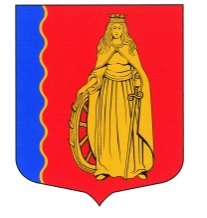 СОВЕТ ДЕПУТАТОВМУНИЦИПАЛЬНОГО ОБРАЗОВАНИЯ«МУРИНСКОЕ СЕЛЬСКОЕ ПОСЕЛЕНИЕ»,ВСЕВОЛОЖСКОГО МУНИЦИПАЛЬНОГО РАЙОНАЛЕНИНГРАДСКОЙ ОБЛАСТИРЕШЕНИЕп. Мурино                                                          № 55   от 19   октября  2016г.О принятии Устава муниципального образования «Муринского сельское поселение» Всеволожского муниципального района Ленинградской области В целях приведения Устава муниципального образования « Муринское сельское поселение» Всеволожского муниципального района Ленинградской области в соответствие с действующим законодательством, руководствуясь Федеральным законом от 06.10.2003 № 131-ФЗ «Об общих принципах организации местного самоуправления в Российской Федерации», советом депутатов муниципального образования «Муринское сельское поселение» Всеволожского муниципального района Ленинградской области принятоРешение:1. Принять Устав муниципального образования «Муринское сельское поселение» Всеволожского муниципального района Ленинградской области (Приложение).2. Направить настоящий Устав  в Управление Министерства юстиции  Российской Федерации по Ленинградской области для государственной регистрации.3. Опубликовать Устав муниципального образования  «Муринское сельское поселение» Всеволожского муниципального района Ленинградской области после государственной регистрации в газете «Муринская панорама».4. Настоящее решение вступает в силу с момента его опубликования.5. Контроль  за  исполнением  настоящего решения возложить на комиссию по вопросам местного самоуправления,  гласности,  законности и правопорядка        Глава        муниципального образования                                              В.Ф. ГаркавыйПринятрешением совета депутатовмуниципального образования«Муринское сельское поселение»Всеволожского муниципального районаЛенинградской областиот 19 октября № 55Главамуниципального образования«Муринское сельское поселение»Всеволожского муниципального районаЛенинградской области_____________________ В.Ф. ГаркавыйУСТАВмуниципального образования«Муринское сельское поселение»Всеволожского муниципального районаЛенинградской областиГЛАВА 1. ОБЩИЕ ПОЛОЖЕНИЯ	6Статья 1. Наименование муниципального образования, место нахождения органов местного самоуправления	6Статья 2. Официальные символы муниципального образования и порядок их официального использования	6ГЛАВА 2. ВОПРОСЫ МЕСТНОГО ЗНАЧЕНИЯ	7Статья 3. Перечень вопросов местного значения	7ГЛАВА 3. ФОРМЫ, ПОРЯДОК И ГАРАНТИИ УЧАСТИЯ НАСЕЛЕНИЯ В РЕШЕНИИ ВОПРОСОВ МЕСТНОГО ЗНАЧЕНИЯ	10Статья 4. Право населения муниципального образования на осуществление местного самоуправления	10Статья 5. Местный референдум	10Статья 6. Муниципальные выборы	12Статья 7. Голосование по отзыву депутата совета депутатов, члена выборного органа местного самоуправления, выборного должностного лица местного самоуправления, голосование по вопросам изменения границ муниципального образования, преобразования муниципального образования	13Статья 8. Процедура отзыва депутата совета депутатов	13Статья 9. Правотворческая инициатива граждан	14Статья 10. Территориальное общественное самоуправление	15Статья 11. Публичные слушания	17Статья 12. Собрание граждан	19Статья 13. Порядок назначения собрания граждан, проводимого по инициативе населения	20Статья 14. Конференция граждан (собрание делегатов)	20Статья 15. Опрос граждан	20Статья 16. Обращения граждан в органы местного самоуправления	21Статья 17. Иные формы непосредственного осуществления населением местного самоуправления и участия в его осуществлении	21ГЛАВА 4. ОРГАНЫ МЕСТНОГО САМОУПРАВЛЕНИЯ И ДОЛЖНОСТНЫЕ ЛИЦА МЕСТНОГО САМОУПРАВЛЕНИЯ	21Статья 18. Структура органов местного самоуправления	21Статья 19. Полномочия органов местного самоуправления по решению вопросов местного значения	22Статья 20. Осуществление органами местного самоуправления муниципального образования отдельных государственных полномочий	24Статья 21. Совет депутатов муниципального образования	25Статья 22. Полномочия совета депутатов муниципального образования	26Статья 23. Депутат совета депутатов муниципального образования	30Статья 24. Права депутата совета депутатов муниципального образования	32Статья 25. Глава муниципального образования	33Статья 26. Полномочия главы муниципального образования	33Статья 27. Избрание главы муниципального образования	34Статья 28. Администрация муниципального образования	35Статья 29. Порядок формирования администрации муниципального образования	36Статья 30. Полномочия администрации муниципального образования	36Статья 31. Глава муниципального образования, возглавляющий администрацию муниципального образования	37Статья 32. Полномочия главы муниципального образования, возглавляющего администрацию муниципального образования	38Статья 33. Муниципальный финансовый контроль	Ошибка! Закладка не определена.39Статья 34. Избирательная комиссия муниципального образования	39Статья 35. Условия и порядок прохождения муниципальной службы	40Статья 36. Дополнительные гарантии и компенсации для муниципального служащего	40ГЛАВА 5. МУНИЦИПАЛЬНЫЕ ПРАВОВЫЕ АКТЫ	41Статья 37. Виды муниципальных правовых актов муниципального образования	41Статья 38. Порядок принятия муниципальных правовых актов	42Статья 39. Официальное опубликование (обнародование, размещение) муниципальных правовых актов	44Статья 40. Вступление в силу муниципальных правовых актов	46ГЛАВА 6. ВИДЫ ОТВЕТСТВЕННОСТИ ОРГАНОВ МЕСТНОГО САМОУПРАВЛЕНИЯ И ДОЛЖНОСТНЫХ ЛИЦ МЕСТНОГО САМОУПРАВЛЕНИЯ	46Статья 41. Ответственность органов местного самоуправления и должностных лиц местного самоуправления	46Статья 42. Ответственность депутатов совета депутатов перед населением	46Ответственность депутатов Совета депутатов перед населением наступает по основаниям и в порядке, предусмотренным настоящим Уставом.	47Статья 43. Ответственность органов местного самоуправления и должностных лиц местного самоуправления перед государством	47Статья 44. Ответственность совета депутатов перед государством	47Статья 45. Ответственность главы муниципального образования перед государством	47Статья 46. Удаление главы муниципального образования в отставку	48Статья 47. Ответственность органов местного самоуправления и должностных лиц местного самоуправления перед физическими и юридическими лицами	50Статья 48. Контроль и надзор за деятельностью органов местного самоуправления и должностных лиц местного самоуправления	50Статья 49. Обжалование в суд решений, принятых путем прямого волеизъявления граждан, решений и действий (бездействия) органов местного самоуправления	50ГЛАВА 7. ОСНОВАНИЯ И ПОРЯДОК ПРЕКРАЩЕНИЯ ПОЛНОМОЧИЙ СОВЕТА ДЕПУТАТОВ, ДЕПУТАТОВ, ГЛАВЫ МУНИЦИПАЛЬНОГО ОБРАЗОВАНИЯ	51Статья 50. Досрочное прекращение полномочий совета депутатов	51Статья 51. Порядок принятия решения совета депутатов о самороспуске	51Статья 52. Досрочное прекращение полномочий главы муниципального образования	52Статья 53. Досрочное прекращение полномочий депутата совета депутатов	53ГЛАВА 8. ПОРЯДОК СОСТАВЛЕНИЯ, РАССМОТРЕНИЯ, УТВЕРЖДЕНИЯ И ИСПОЛНЕНИЯ МЕСТНОГО БЮДЖЕТА, А ТАКЖЕ ПОРЯДОК КОНТРОЛЯ ЗА ЕГО ИСПОЛНЕНИЕМ.	54Статья 54. Местный бюджет	54Статья 55. Порядок составления местного бюджета	54Статья 56. Порядок рассмотрения местного бюджета	54Статья 57. Порядок исполнения бюджета муниципального образования, составления и утверждения отчета о его исполнении	56Статья 58. Порядок осуществления контроля за исполнением бюджета муниципального образования	57Статья 59. Закупки для обеспечения муниципальных нужд	57ГЛАВА 9. ЗАКЛЮЧИТЕЛЬНЫЕ ПОЛОЖЕНИЯ	57Статья 60. Порядок принятия, внесения изменений и дополнений в Устав	57Настоящий Устав муниципального образования «Муринское сельское поселение» Всеволожского муниципального района Ленинградской области (далее – Устав) в соответствии с Конституцией Российской Федерации, Федеральным законом от 06.10.2003 № 131-ФЗ «Об общих принципах организации местного самоуправления в Российской Федерации» (далее – Федеральный закон от 06.10.2003 № 131-ФЗ), иными федеральными законами, законодательством Ленинградской области устанавливает порядок организации местного самоуправления на территории муниципального образования «Муринское сельское поселение» Всеволожского муниципального района Ленинградской области (далее – муниципальное образование).ГЛАВА 1. ОБЩИЕ ПОЛОЖЕНИЯСтатья 1. Наименование муниципального образования, место нахождения органов местного самоуправления1. Наименование муниципального образования – муниципальное образование «Муринское сельское поселение» Всеволожского муниципального района Ленинградской области.Сокращенное наименование муниципального образования – МО «Муринское сельское поселение».Официальное наименование и сокращенное наименование муниципального образования, установленные  настоящим Уставом, применяются в одном значении.2. Административный центр – поселок Мурино Всеволожского муниципального района Ленинградской области.3. Местное самоуправление в муниципальном образовании «Муринское сельское поселение» осуществляется в границах, определенных Областным законом Ленинградской области от 15.06.2010 N 32-оз «Об административно-территориальном устройстве Ленинградской области и порядке его изменения».4. Совет депутатов муниципального образования «Муринское сельское поселение» Всеволожского муниципального района Ленинградской области (далее – совет депутатов), глава муниципального образования «Муринское сельское поселение» Всеволожского муниципального района Ленинградской области (далее – глава МО), администрация муниципального образования «Муринское сельское поселение» Всеволожского муниципального района Ленинградской области (далее – администрация) находятся по адресу: Ленинградская область, Всеволожский район, поселок Мурино, улица Оборонная, дом 32-А.Статья 2. Символы муниципального образования и порядок их официального использования1. Официальные символы муниципального образования «Муринское сельское поселение» Всеволожского муниципального района Ленинградской области (далее – официальные символы) устанавливаются в соответствии с федеральным законодательством и геральдическими правилами, отражают исторические, культурные, национальные и иные местные традиции, и особенности.Муниципальное образование имеет свой герб, флаг и гимн.2. Официальные символы подлежат государственной регистрации в порядке, установленном федеральным законодательством.3. Официальные символы и порядок официального использования указанных символов устанавливаются решением совета депутатов.ГЛАВА 2. ВОПРОСЫ МЕСТНОГО ЗНАЧЕНИЯСтатья 3. Перечень вопросов местного значения1. К вопросам местного значения муниципального образования «Муринское сельское поселение» Всеволожского муниципального района Ленинградской области в соответствии с Федеральным законом от 06.10.2003 № 131-ФЗ относятся:1) составление и рассмотрение проекта бюджета поселения, утверждение и исполнение бюджета поселения, осуществление контроля за его исполнением, составление и утверждение отчета об исполнении бюджета поселения;2) установление, изменение и отмена местных налогов и сборов поселения;3) владение, пользование и распоряжение имуществом, находящимся в муниципальной собственности поселения;4) обеспечение первичных мер пожарной безопасности в границах населенных пунктов поселения;5) создание условий для обеспечения жителей поселения услугами связи, общественного питания, торговли и бытового обслуживания;6) создание условий для организации досуга и обеспечения жителей поселения услугами организаций культуры;7) обеспечение условий для развития на территории поселения физической культуры, школьного спорта и массового спорта, организация проведения официальных физкультурно-оздоровительных и спортивных мероприятий поселения;8) формирование архивных фондов поселения;9) утверждение правил благоустройства территории поселения, устанавливающих, в том числе требования по содержанию зданий (включая жилые дома), сооружений и земельных участков, на которых они расположены, к внешнему виду фасадов и ограждений соответствующих зданий и сооружений, перечень работ по благоустройству и периодичность их выполнения; установление порядка участия собственников зданий (помещений в них) и сооружений в благоустройстве прилегающих территорий; организация благоустройства территории поселения (включая освещение улиц, озеленение территории, установку указателей с наименованиями улиц и номерами домов, размещение и содержание малых архитектурных форм);10) присвоение адресов объектам адресации, изменение, аннулирование адресов, присвоение наименований элементам улично-дорожной сети (за исключением автомобильных дорог федерального значения, автомобильных дорог регионального или межмуниципального значения, местного значения муниципального района), наименований элементам планировочной структуры в границах поселения, изменение, аннулирование таких наименований, размещение информации в государственном адресном реестре;11) содействие в развитии сельскохозяйственного производства, создание условий для развития малого и среднего предпринимательства;12) организация и осуществление мероприятий по работе с детьми и молодежью в поселении;13) оказание поддержки гражданам и их объединениям, участвующим в охране общественного порядка, создание условий для деятельности народных дружин.2. К вопросам местного значения муниципального образования «Муринское сельское поселение» Всеволожского муниципального района Ленинградской области в соответствии с Областным законом Ленинградской области от 10.07.2014 № 48-оз «Об отдельных вопросах местного значения сельских поселений Ленинградской области» относятся:1) организация в границах поселения электро-, тепло-, газо- и водоснабжения населения, водоотведения, снабжения населения топливом в пределах полномочий, установленных законодательством Российской Федерации;2) дорожная деятельность в отношении автомобильных дорог местного значения в границах населенных пунктов поселения и обеспечение безопасности дорожного движения на них, включая создание и обеспечение функционирования парковок (парковочных мест), осуществление муниципального контроля за сохранностью автомобильных дорог местного значения в границах населенных пунктов поселения, а также осуществление иных полномочий в области использования автомобильных дорог и осуществления дорожной деятельности в соответствии с законодательством Российской Федерации;3) обеспечение проживающих в поселении и нуждающихся в жилых помещениях малоимущих граждан жилыми помещениями, организация строительства и содержания муниципального жилищного фонда, создание условий для жилищного строительства, осуществление муниципального жилищного контроля, а также иных полномочий органов местного самоуправления в соответствии с жилищным законодательством;4) создание условий для предоставления транспортных услуг населению и организация транспортного обслуживания населения в границах поселения;5) участие в профилактике терроризма и экстремизма, а также в минимизации и (или) ликвидации последствий проявлений терроризма и экстремизма в границах поселения;6) создание условий для реализации мер, направленных на укрепление межнационального и межконфессионального согласия, сохранение и развитие языков и культуры народов Российской Федерации, проживающих на территории поселения, социальную и культурную адаптацию мигрантов, профилактику межнациональных (межэтнических) конфликтов;7) участие в предупреждении и ликвидации последствий чрезвычайных ситуаций в границах поселения;8) организация библиотечного обслуживания населения, комплектование и обеспечение сохранности библиотечных фондов библиотек поселения;9) сохранение, использование и популяризация объектов культурного наследия (памятников истории и культуры), находящихся в собственности поселения, охрана объектов культурного наследия (памятников истории и культуры) местного (муниципального) значения, расположенных на территории поселения;10) создание условий для развития местного традиционного народного художественного творчества, участие в сохранении, возрождении и развитии народных художественных промыслов в поселении;11) создание условий для массового отдыха жителей поселения и организация обустройства мест массового отдыха населения, включая обеспечение свободного доступа граждан к водным объектам общего пользования и их береговым полосам;12) участие в организации деятельности по сбору (в том числе раздельному сбору) и транспортированию твердых коммунальных отходов;13) использование, охрана, защита, воспроизводство городских лесов, лесов особо охраняемых природных территорий, расположенных в границах населенных пунктов поселения;14)  резервирование земель и изъятие земельных участков в границах поселения для муниципальных нужд, осуществление муниципального земельного контроля в границах поселения, осуществление в случаях, предусмотренных Градостроительным кодексом Российской Федерации, осмотров зданий, сооружений и выдача рекомендаций об устранении выявленных в ходе таких осмотров нарушений;15) организация ритуальных услуг и содержание мест захоронения;16) создание, содержание и организация деятельности аварийно-спасательных служб и (или) аварийно-спасательных формирований на территории поселения;17) осуществление мероприятий по обеспечению безопасности людей на водных объектах, охране их жизни и здоровья;18) создание, развитие и обеспечение охраны лечебно-оздоровительных местностей и курортов местного значения на территории поселения, а также осуществление муниципального контроля в области использования и охраны особо охраняемых природных территорий местного значения;19) осуществление в пределах, установленных водным законодательством Российской Федерации, полномочий собственника водных объектов, информирование населения об ограничениях их использования;20) осуществление муниципального лесного контроля;21) предоставление помещения для работы на обслуживаемом административном участке поселения сотруднику, замещающему должность участкового уполномоченного полиции;22) до 01.01.2017 предоставление сотруднику, замещающему должность участкового уполномоченного полиции, и членам его семьи жилого помещения на период выполнения сотрудником обязанностей по указанной должности;23) оказание поддержки социально ориентированным некоммерческим организациям в пределах полномочий, установленных статьями 31.1 и 31.3 Федерального закона от 12.01.1996 № 7-ФЗ «О некоммерческих организациях»;24) обеспечение выполнения работ, необходимых для создания искусственных земельных участков для нужд поселения, проведение открытого аукциона на право заключить договор о создании искусственного земельного участка в соответствии с федеральным законом;25) осуществление мер по противодействию коррупции в границах поселения;26) участие в соответствии с Федеральным законом от 24 июля 2007 года N 221-ФЗ "О государственном кадастре недвижимости" в выполнении комплексных кадастровых работ.ГЛАВА 3. ФОРМЫ, ПОРЯДОК И ГАРАНТИИ УЧАСТИЯ НАСЕЛЕНИЯ В РЕШЕНИИ ВОПРОСОВ МЕСТНОГО ЗНАЧЕНИЯСтатья 4. Право населения муниципального образования на осуществление местного самоуправленияФормами непосредственного осуществления населением местного самоуправления являются местный референдум, муниципальные выборы, голосование по отзыву депутата, выборного должностного лица местного самоуправления голосование по вопросам изменения границ и преобразования муниципального образования, правотворческая инициатива граждан, территориальное общественное самоуправление, собрание граждан, конференция граждан (собрание делегатов), публичные слушания, опрос граждан, обращения граждан в органы местного самоуправления и иные не противоречащие Конституции Российской Федерации, федеральному законодательству и законодательству Ленинградской области.Статья 5. Местный референдум1. Местный референдум проводится в целях решения населением непосредственно вопросов местного значения.2. Местный референдум проводится на всей территории муниципального образования «Муринское сельское поселение» Всеволожского муниципального района Ленинградской области. В местном референдуме имеют право участвовать граждане Российской Федерации, место жительства которых расположено в границах муниципального образования «Муринское сельское поселение» Всеволожского муниципального района Ленинградской области, достигшие на день голосования возраста 18 лет. Граждане участвуют в местном референдуме на основе всеобщего равного и прямого волеизъявления при тайном голосовании.3. Инициативу о проведении местного референдума могут выдвинуть:1) граждане Российской Федерации, имеющие право на участие в местном референдуме;2) избирательные объединения, иные общественными объединения, уставы которых предусматривают участие в выборах и (или) референдумах и которые зарегистрированы в порядке и сроки, установленные Федеральным законом от 06.10.2003 № 131-ФЗ;3) совет депутатов и глава МО совместно.4. Условием назначения местного референдума по инициативе граждан, избирательных объединений, иных общественных объединений является сбор подписей в поддержку данной инициативы, количество которых устанавливается законом Ленинградской области и не может превышать 5 процентов от числа участников референдума, зарегистрированных на территории муниципального образования «Муринское сельское поселение» Всеволожского муниципального района Ленинградской области в соответствии с Федеральным законом от 06.10.2003 № 131-ФЗ.5. Инициатива проведения референдума, выдвинутая гражданами, избирательными объединениями, иными общественными объединениями, оформляется в порядке, установленном Федеральным законом от 06.10.2003 № 131-ФЗ и принимаемым в соответствии с ним законом Ленинградской области.6. Инициатива проведения референдума, выдвинутая совместно советом депутатов и главой МО, оформляется соответствующими правовыми актами.7. Решение о назначении местного референдума принимается советом депутатов в течение 30 дней со дня поступления в совет депутатов документов, на основании которых назначается местный референдум.8. В случае если местный референдум не назначен советом депутатов в установленные сроки, референдум назначается судом на основании обращения граждан, избирательных объединений, главы МО, органов государственной власти Ленинградской области, избирательной комиссии Ленинградской области или прокурора.9. Назначенный судом местный референдум организуется избирательной комиссией муниципального образования «Муринское сельское поселение» Всеволожского муниципального района Ленинградской области, а обеспечение его проведения осуществляется Правительством Ленинградской области или иным органом, на который судом возложено обеспечение проведения местного референдума.10. Принятое на местном референдуме решение подлежит обязательному исполнению на территории муниципального образования «Муринское сельское поселение» Всеволожского муниципального района Ленинградской области и не нуждается в утверждении какими-либо органами государственной власти, их должностными лицами или органами местного самоуправления муниципального образования «Муринское сельское поселение» Всеволожского муниципального района Ленинградской области. Если для реализации решения, принятого на местном референдуме, дополнительно требуется издание нормативного правового акта, орган местного самоуправления или должностное лицо местного самоуправления, в чью компетенцию входит данный вопрос, обязан в течение 15 дней со дня вступления в силу решения, принятого на местном референдуме, определить срок подготовки и (или) принятия данного нормативного правового акта. Указанный срок не может превышать трех месяцев.11. Итоги голосования и принятое на местном референдуме решение подлежит официальному опубликованию (обнародованию).12. Решение о проведении местного референдума, а также принятое на местном референдуме решение может быть обжаловано в судебном порядке гражданами, органами местного самоуправления, прокурором, уполномоченными Федеральным законом от 06.10.2003 № 131-ФЗ органами государственной власти.13. Гарантии прав граждан на участие в местном референдуме, а также порядок подготовки и проведения местного референдума устанавливаются Федеральным законом от 06.10.2003 № 131-ФЗ и принимаемым в соответствии с ним законом Ленинградской области.Статья 6. Муниципальные выборы1. Муниципальные выборы проводятся в целях избрания депутатов совета депутатов, членов выборного органа местного самоуправления, выборных должностных лиц местного самоуправления на основе всеобщего, равного и прямого избирательного права при тайном голосовании. Выборы проводятся по многомандатным избирательным округам по мажоритарной избирательной системе относительного большинства (если выборы признаны состоявшимися и действительными, избранным считается зарегистрированный кандидат, получивший наибольшее число голосов избирателей по отношению к числу голосов избирателей, полученных другим кандидатом (кандидатами).2. Муниципальные выборы назначаются советом депутатов. В случаях, установленных Федеральным законом от 06.10.2003 № 131-ФЗ, муниципальные выборы назначаются избирательной комиссией или судом.3. Гарантии избирательных прав граждан при проведении муниципальных выборов, порядок назначения, подготовки, проведения, установления итогов и определение результатов муниципальных выборов устанавливаются Федеральным законом от 12.06.2002 N 67-ФЗ «Об основных гарантиях избирательных прав и права на участие в референдуме граждан Российской Федерации» и принимаемым в соответствии с ним законом Ленинградской области.4. Итоги муниципальных выборов подлежат официальному опубликованию (обнародованию).Статья 7. Голосование по отзыву депутата совета депутатов, члена выборного органа местного самоуправления, выборного должностного лица местного самоуправления, голосование по вопросам изменения границ муниципального образования, преобразования муниципального образования1. Жители муниципального образования «Муринское сельское поселение» Всеволожского муниципального района Ленинградской области, обладающие избирательным правом, имеют право на отзыв депутата совета депутатов, члена выборного органа местного самоуправления, выборного должностного лица местного самоуправления избранных по данному избирательному округу, по основаниям и в порядке, предусмотренным настоящим Уставом.Основаниями отзыва депутата совета депутатов, члена выборного органа местного самоуправления, выборного должностного лица местного самоуправления могут быть:а) невыполнение или ненадлежащее выполнение депутатом, членом выборного органа местного самоуправления, выборным должностным лицом местного самоуправления своих полномочий, выраженных в конкретных противоправных решениях или действиях (бездействии) в случае их подтверждения в судебном порядке;б) нарушение федерального законодательства Российской Федерации, законодательства Ленинградской области, настоящего Устава в случае подтверждения факта указанного нарушения в судебном порядке.2. Под невыполнением полномочий, являющихся основанием отзыва депутата совета депутатов, выборного должностного лица местного самоуправления, понимается систематическое, без уважительных причин, умышленное уклонение от осуществления им своих полномочий, предусмотренных законодательством и муниципальными нормативными правовыми актами муниципального образования «Муринское сельское поселение» Всеволожского муниципального района Ленинградской области, которые повлекли или могли повлечь нарушение прав и законных интересов граждан и (или) юридических лиц, зарегистрированных на территории муниципального образования «Муринское сельское поселение» Всеволожского муниципального района Ленинградской области.Статья 8. Процедура отзыва депутата совета депутатов1. Граждане – инициаторы отзыва подают коллективное заявление о возбуждении процедуры голосования по отзыву в совет депутатов.2. Заявление подается от имени инициативной группы численностью не менее 20 человек избирателей. Заявление должно быть подписано каждым членом инициативной группы лично с указанием фамилии, имени, отчества, дня, месяца и года рождения, адреса места жительства, серии и номера паспорта или заменяющего его документа.3. В заявлении должны содержаться: предложение об отзыве депутата совета депутатов (выборного должностного лица местного самоуправления) (далее – отзыв), мотивы отзыва, сведения об уполномоченном представителе инициативной группы: фамилия, имя, отчество, адрес места жительства, телефон.4. К заявлению должны быть приложены документы или их заверенные копии, подтверждающие наличие оснований для возбуждения процедуры отзыва.5. Заявление подлежит рассмотрению на ближайшем заседании совета депутатов и рассматривается им только в присутствии инициаторов проведения собрания. Членам инициативной группы должна быть предоставлена возможность выступления в поддержку своей инициативы в соответствии с регламентом работы совета депутатов.6. Голосование по отзыву проводится в порядке, установленном федеральным законодательством и законодательством Ленинградской области для проведения местного референдума.7. Депутат совета депутатов (выборное должностное лицо местного самоуправления) вправе давать объяснения гражданам непосредственно или через средства массовой информации по поводу обстоятельств, ставших основанием для возбуждения процедуры отзыва.8. Депутат совета депутатов, член выборного органа местного самоуправления считается отозванным, если за отзыв проголосовало не менее половины избирателей, зарегистрированных в муниципальном образовании «Муринское сельское поселение» Всеволожского муниципального района Ленинградской области.Статья 9. Правотворческая инициатива граждан1. Под правотворческой инициативой понимается право граждан вносить на рассмотрение органов местного самоуправления и должностных лиц местного самоуправления муниципального образования «Муринское сельское поселение» Всеволожского муниципального района Ленинградской области проекты муниципальных правовых актов по вопросам местного значения.2. С правотворческой инициативой может выступить инициативная группа граждан, обладающих избирательным правом, в порядке, установленном решением совета депутатов.Минимальная численность инициативной группы граждан устанавливается решением совета депутатов и не может превышать три процента от числа жителей муниципального образования «Муринское сельское поселение» Всеволожского муниципального района Ленинградской области, обладающих избирательным правом.3. Проект муниципального правового акта, внесенный в порядке реализации правотворческой инициативы граждан, подлежит обязательному рассмотрению органом местного самоуправления или должностным лицом местного самоуправления муниципального образования «Муринское сельское поселение» Всеволожского муниципального района Ленинградской области, к компетенции которых относится принятие соответствующего акта, в течение трех месяцев со дня его внесения с учетом требований Федерального закона от 06.10.2003 № 131-ФЗ.4. Мотивированное решение, принятое по результатам рассмотрения проекта муниципального правового акта, внесенного в порядке реализации правотворческой инициативы граждан, в течение двух недель со дня его рассмотрения соответствующим органом местного самоуправления или должностным лицом местного самоуправления официально в письменной форме доводится до сведения внесшей его инициативной группы граждан.Статья 10. Территориальное общественное самоуправление1. Под территориальным общественным самоуправлением понимается самоорганизация граждан по месту их жительства на части территории муниципального образования «Муринское сельское поселение» Всеволожского муниципального района Ленинградской области для самостоятельного и под свою ответственность осуществления собственных инициатив по вопросам местного значения.2. Границы территории, на которой осуществляется территориальное общественное самоуправление, устанавливаются решением совета депутатов по предложению населения, проживающего на данной территории.3. Территориальное общественное самоуправление осуществляется населением путем проведения собраний и конференций граждан, а также посредством создания органов территориального общественного самоуправления.4. Территориальное общественное самоуправление может осуществляться в пределах следующих территорий проживания граждан:1) подъезд многоквартирного жилого дома; многоквартирный жилой дом;2) группа жилых домов; жилой микрорайон;3) иные территории проживания граждан.5. Органы территориального общественного самоуправления избираются на собраниях, (конференциях) граждан, проживающих на соответствующей территории.6. Территориальное общественное самоуправление считается учрежденным со дня регистрации устава территориального общественного самоуправления.7. Порядок регистрации устава территориального общественного самоуправления определяется решением совета депутатов.8. Территориальное общественное самоуправление может являться юридическим лицом и подлежит государственной регистрации в организационно-правовой форме некоммерческой организации.9. Собрание граждан по вопросам организации и осуществления территориального общественного самоуправления считается правомочным, если в нем принимают участие не менее одной трети жителей соответствующей территории, достигших шестнадцатилетнего возраста.10. Конференция граждан по вопросам организации и осуществления территориального общественного самоуправления считается правомочной, если в ней принимают участие не менее двух третей избранных на собраниях граждан делегатов, представляющих не менее одной трети жителей соответствующей территории, достигших шестнадцатилетнего возраста.11. К исключительным полномочиям собрания, конференции граждан, осуществляющих территориальное общественное самоуправление, относятся:1) установление структуры органов территориального общественного самоуправления;2) принятие устава территориального общественного самоуправления, внесение в него изменений и дополнений;3) избрание органов территориального общественного самоуправления;4) определение основных направлений деятельности территориального общественного самоуправления;5) утверждение сметы доходов и расходов территориального общественного самоуправления и отчета об ее исполнении;6) рассмотрение и утверждение отчетов о деятельности органов территориального общественного самоуправления.12. Органы территориального общественного самоуправления:1) представляют интересы населения, проживающего на соответствующей территории;2) обеспечивают исполнение решений, принятых на собраниях и конференциях граждан;3) могут осуществлять хозяйственную деятельность по содержанию жилищного фонда, благоустройству территории, иную хозяйственную деятельность, направленную на удовлетворение социально-бытовых потребностей граждан, проживающих на соответствующей территории, как за счет средств указанных граждан, так и на основании договора между органами территориального общественного самоуправления и органами местного самоуправления с использованием средств местного бюджета;4) вправе вносить в органы местного самоуправления проекты муниципальных правовых актов, подлежащие обязательному рассмотрению этими органами и должностными лицами местного самоуправления, к компетенции которых отнесено принятие указанных актов.13. Требования к уставу территориального общественного самоуправления устанавливаются федеральным законодательством.14. Порядок организации и осуществления территориального общественного самоуправления, условия и порядок выделения необходимых средств из местного бюджета определяются решениями совета депутатов.Статья 11. Публичные слушания1. Для обсуждения проектов муниципальных правовых актов по вопросам местного значения с участием жителей муниципального образования «Муринское сельское поселение» Всеволожского муниципального района Ленинградской области советом депутатов и главой МО могут проводиться публичные слушания.2. Публичные слушания проводятся по инициативе населения, совета депутатов или главы МО.Публичные слушания, проводимые по инициативе населения или совета депутатов, назначаются советом депутатов, а по инициативе главы МО – главой МО.3. Для реализации инициативы населения о проведении публичных слушаний создается инициативная группа граждан численностью не менее десяти человек.4. Инициативная группа граждан реализует инициативу проведения публичных слушаний путем направления в совет депутатов обращения в письменном виде.5. В обращении указывается наименование проекта муниципального правового акта, который предлагается обсудить на публичных слушаниях.6. К обращению прилагаются:1) проект муниципального правового акта;2) подписи не менее пяти процентов жителей муниципального образования «Муринское сельское поселение» Всеволожского муниципального района Ленинградской области, обладающих избирательным правом и поддерживающих инициативу проведения публичных слушаний.7. Обращение подлежит рассмотрению на ближайшем заседании совета депутатов.8. Обращение рассматривается только в присутствии инициаторов публичных слушаний. В случае отсутствия на заседании совета депутатов инициаторов публичных слушаний данный вопрос снимается с повестки дня и подлежит рассмотрению на следующем заседании.9. При рассмотрении обращения советом депутатов может быть предоставлено слово инициаторам публичных слушаний.10. По итогам рассмотрения обращения совет депутатов принимает решение о назначении публичных слушаний либо об отказе в назначении публичных слушаний.11. Решение должно содержать:1) вопросы, выносимые на публичные слушания;2) дату и место проведения публичных слушаний;3) сведения об инициаторах публичных слушаний;4) предполагаемый состав участников публичных слушаний;5) форму оповещения жителей муниципального образования «Муринское сельское поселение» Всеволожского муниципального района Ленинградской области о проведении публичных слушаний;6) порядок ознакомления и получения документов, предполагаемых к рассмотрению на публичных слушаниях.12. Отказ в назначении публичных слушаний должен быть мотивированным. Основаниями для отказа в назначении публичных слушаний могут быть:1) противоречие предлагаемого к обсуждению муниципального правового акта Конституции Российской Федерации, федеральным законам, Уставу Ленинградской области, областным законам;2) нарушение установленного настоящим Уставом порядка выдвижения инициативы проведения публичных слушаний.13. На публичные слушания в обязательном порядке выносятся:1) проект устава муниципального образования «Муринское сельское поселение» Всеволожского муниципального района Ленинградской области, а также проект муниципального правового акта о внесении изменений и дополнений в данный Устав, кроме случаев, когда изменения в устав вносятся исключительно в целях приведения закрепляемых в уставе вопросов местного значения и полномочий по их решению в соответствие с Конституцией Российской Федерации, федеральными законами;2) проект местного бюджета и отчет о его исполнении;3) проекты планов и программ развития муниципального образования «Муринское сельское поселение» Всеволожского муниципального района Ленинградской области, проекты правил землепользования и застройки, проекты планировки территорий и проекты межевания территорий (за исключением случаев, предусмотренных Градостроительным кодексом Российской Федерации), проекты правил благоустройства территорий, а также вопросы предоставления разрешений на условно разрешенный вид использования земельных участков и объектов капитального строительства, вопросы отклонения от предельных параметров разрешенного строительства, реконструкции объектов капитального строительства, вопросы изменения одного вида разрешенного использования земельных участков и объектов капитального строительства на другой вид такого использования при отсутствии утвержденных правил землепользования и застройки;4) вопросы о преобразовании муниципального образования «Муринское сельское поселение» Всеволожского муниципального района Ленинградской области, за исключением случаев, если в соответствии со статьей 13 Федерального закона от 06.10.2003 № 131-ФЗ для преобразования муниципального образования требуется получение согласия населения муниципального образования, выраженного путем голосования либо на сходах граждан.14. Информация о назначении и проведении публичных слушаний, о времени и месте их проведения, проект муниципального правового акта, выносимого на публичные слушания, а также иная предусмотренная действующим законодательством информация подлежит официальному опубликованию (обнародованию) в срок, установленный решением совета депутатов в соответствии с требованиями федеральных и областных законов.15. Проект устава муниципального образования «Муринское сельское поселение» Всеволожского муниципального района Ленинградской области, проект муниципального правового акта о внесении изменений и дополнений в устав муниципального образования «Муринское сельское поселение» Всеволожского муниципального района Ленинградской области не позднее, чем за тридцать дней до дня их рассмотрения советом депутатов, подлежат официальному опубликованию с одновременным опубликованием установленного советом депутатов порядка учета предложений по указанным проектам, а также порядка участия граждан в его обсуждении.16. Порядок организации и проведения публичных слушаний определяется решением совета депутатов в соответствии с настоящим Уставом.Статья 12. Собрание граждан1. Собрания граждан могут проводиться для обсуждения вопросов местного значения муниципального образования «Муринское сельское поселение» Всеволожского муниципального района Ленинградской области, информирования населения о деятельности органов местного самоуправления и должностных лиц местного самоуправления, осуществления территориального общественного самоуправления.2. Для информирования населения о деятельности органов местного самоуправления может проводиться конференция.3. Собрание граждан проводится по инициативе населения, совета депутатов, главы МО, а также в случаях, предусмотренных уставом территориального общественного самоуправления.4. Собрание граждан, проводимое по инициативе совета депутатов или главы МО, назначается соответственно советом депутатов или главой МО.5. Собрание граждан, проводимое по инициативе населения, назначается Советом депутатов в порядке, установленном статьей 13 настоящего Устава.6. Собрание граждан может принимать обращение к органам местного самоуправления муниципального образования «Муринское сельское поселение» Всеволожского муниципального района Ленинградской области и должностным лицам местного самоуправления, а также избирать лиц, уполномоченных представлять собрание граждан во взаимоотношениях с органами местного самоуправления муниципального образования «Муринское сельское поселение» Всеволожского муниципального района Ленинградской области и должностными лицами местного самоуправления.7. Собрание граждан, проводимое по вопросам, связанным с осуществлением территориального общественного самоуправления, принимает решения по вопросам, отнесенным к его компетенции уставом территориального общественного самоуправления.8. Обращения, принятые собранием граждан, подлежат обязательному рассмотрению органами местного самоуправления муниципального образования «Муринское сельское поселение» Всеволожского муниципального района Ленинградской области и должностными лицами местного самоуправления, к компетенции которых отнесено решение содержащихся в обращениях вопросов, с направлением письменного ответа.9. Порядок назначения и проведения собрания граждан, а также его полномочия определяются Федеральным законом от 06.10.2003 № 131-ФЗ, настоящим Уставом, решением совета депутатов, уставом территориального общественного самоуправления.10. Итоги собрания граждан подлежат официальному опубликованию (обнародованию).Статья 13. Порядок назначения собрания граждан, проводимого по инициативе населения1. С инициативой о проведении собрания граждан могут выступить жители муниципального образования «Муринское сельское поселение» Всеволожского муниципального района Ленинградской области путем направления письменного обращения в совет депутатов.2. Обращение рассматривается советом депутатов на ближайшем заседании с участием представителя инициаторов проведения собрания граждан.3. Совет депутатов назначает дату, время и место проведения собрания граждан.Статья 14. Конференция граждан (собрание делегатов)1. В случаях, предусмотренных частью 2 статьи 12 настоящего Устава, уставом территориального общественного самоуправления, полномочия собрания граждан могут осуществляться конференцией граждан (собранием делегатов).2. Порядок назначения и проведения конференции граждан (собрания делегатов), избрания делегатов определяется решением совета депутатов, уставом территориального общественного самоуправления.3. Итоги конференции граждан подлежат официальному опубликованию (обнародованию).Статья 15. Опрос граждан1. Опрос граждан проводится на всей территории муниципального образования «Муринское сельское поселение» Всеволожского муниципального района Ленинградской области или на части его территории для выявления мнения населения и его учета при принятии решений органами местного самоуправления и должностными лицами местного самоуправления, а также органами государственной власти.2. Результаты опроса носят рекомендательный характер.3. Порядок назначения и проведения опроса определяется решением Совета депутатов в соответствии с федеральным законодательством.Статья 16. Обращения граждан в органы местного самоуправления1. Граждане имеют право на индивидуальные и коллективные обращения в органы местного самоуправления.2. Обращения граждан подлежат рассмотрению в порядке и сроки, установленные Федеральным законом от 02.05.2006 № 59-ФЗ «О порядке рассмотрения обращений граждан Российской Федерации».3. За нарушение порядка и сроков рассмотрения обращений граждан должностные лица местного самоуправления несут ответственность в соответствии с законодательством Российской Федерации.Статья 17. Иные формы непосредственного осуществления населением местного самоуправления и участия в его осуществленииНаряду с предусмотренными Федеральным законом от 06.10.2003 № 131-ФЗ формами непосредственного осуществления населением местного самоуправления и участия населения в осуществлении местного самоуправления граждане вправе участвовать в осуществлении местного самоуправления в иных формах, не противоречащих Конституции Российской Федерации, федеральным законам и законам Ленинградской области.ГЛАВА 4. ОРГАНЫ МЕСТНОГО САМОУПРАВЛЕНИЯ И ДОЛЖНОСТНЫЕ ЛИЦА МЕСТНОГО САМОУПРАВЛЕНИЯСтатья 18. Структура органов местного самоуправления1. В структуру органов местного самоуправления и должностных лиц муниципального образования «Муринское сельское поселение» Всеволожского муниципального района Ленинградской области входят:1) представительный орган: совет депутатов муниципального образования «Муринское сельское поселение» Всеволожского муниципального района Ленинградской области;2) глава муниципального образования: высшее должностное лицо муниципального образования «Муринское сельское поселение» Всеволожского муниципального района Ленинградской области – глава муниципального образования «Муринское сельское поселение» Всеволожского муниципального района Ленинградской области, возглавляющий исполнительно-распорядительный орган – администрацию муниципального образования «Муринское сельское поселение» Всеволожского муниципального района Ленинградской области;3) исполнительно-распорядительный орган муниципального образования: местная администрация - администрация муниципального образования «Муринское сельское поселение» Всеволожского муниципального района Ленинградской области;Статья 19. Полномочия органов местного самоуправления по решению вопросов местного значения1. В целях решения вопросов местного значения органы местного самоуправления муниципального образования «Муринское сельское поселение» Всеволожского муниципального района Ленинградской области обладают следующими полномочиями:1) принятие устава муниципального образования «Муринское сельское поселение» Всеволожского муниципального района Ленинградской области и внесение в него изменений и дополнений, издание муниципальных правовых актов;2) установление официальных символов муниципального образования «Муринское сельское поселение» Всеволожского муниципального района Ленинградской области;3) создание муниципальных предприятий и учреждений, осуществление финансового обеспечения деятельности муниципальных казенных учреждений и финансового обеспечения выполнения муниципального задания бюджетными и автономными муниципальными учреждениями, а также осуществление закупок товаров, работ, услуг для обеспечения муниципальных нужд;4) установление тарифов на услуги, предоставляемые муниципальными предприятиями и учреждениями, и работы, выполняемые муниципальными предприятиями и учреждениями, если иное не предусмотрено федеральными законами;5) регулирование тарифов на подключение к системе коммунальной инфраструктуры, тарифов организаций коммунального комплекса на подключение, надбавок к тарифам на товары и услуги организаций коммунального комплекса, надбавок к ценам (тарифам) для потребителей. Полномочия органов местного самоуправления муниципального образования «Муринское сельское поселение» Всеволожского муниципального района Ленинградской области по регулированию тарифов на подключение к системе коммунальной инфраструктуры, тарифов организаций коммунального комплекса на подключение, надбавок к тарифам на товары и услуги организаций коммунального комплекса, надбавок к ценам, тарифам для потребителей могут полностью или частично передаваться на основе соглашений между органами местного самоуправления муниципального образования «Муринское сельское поселение» Всеволожского муниципального района Ленинградской области и органами местного самоуправления Всеволожского муниципального района Ленинградской области;6) полномочиями по организации теплоснабжения, предусмотренными Федеральным законом от 27.07.2010 № 190-ФЗ «О теплоснабжении»;7) полномочиями в сфере водоснабжения и водоотведения, предусмотренными Федеральным законом от 07.12.2011 № 416-ФЗ «О водоснабжении и водоотведении»;8) организационное и материально-техническое обеспечение подготовки и проведения муниципальных выборов, местного референдума, голосования по отзыву депутата Совета депутатов, члена выборного органа местного самоуправления, выборного должностного лица местного самоуправления, голосования по вопросам изменения границ муниципального образования «Муринское сельское поселение» Всеволожского муниципального района Ленинградской области, преобразования муниципального образования «Муринское сельское поселение» Всеволожского муниципального района Ленинградской области;9) принятие и организация выполнения планов и программ комплексного социально-экономического развития муниципального образования «Муринское сельское поселение» Всеволожского муниципального района Ленинградской области, а также организация сбора статистических показателей, характеризующих состояние экономики и социальной сферы муниципального образования «Муринское сельское поселение» Всеволожского муниципального района Ленинградской области, и предоставление указанных данных органам государственной власти в порядке, установленном Правительством Российской Федерации;10) разработка и утверждение программ комплексного развития систем коммунальной инфраструктуры муниципального образования «Муринское сельское поселение» Всеволожского муниципального района Ленинградской области, требования к которым устанавливаются Правительством Российской Федерации;11) учреждение печатного средства массовой информации для опубликования муниципальных правовых актов, обсуждения проектов муниципальных правовых актов по вопросам местного значения, доведения до сведения жителей муниципального образования официальной информации о социально-экономическом и культурном развитии муниципального образования, о развитии его общественной инфраструктуры и иной официальной информации (в официальных средствах массовой информации муниципального образования «Муринское сельское поселение» Всеволожского муниципального района Ленинградской области);12) осуществление международных и внешнеэкономических связей в соответствии с федеральными законами;13) организация профессионального образования и дополнительного профессионального образования выборных должностных лиц местного самоуправления, членов выборных органов местного самоуправления, депутатов представительных органов муниципальных образований, муниципальных служащих и работников муниципальных учреждений, организация подготовки кадров для муниципальной службы в порядке, предусмотренном законодательством Российской Федерации об образовании и законодательством Российской Федерации о муниципальной службе;14) утверждение и реализация муниципальных программ в области энергосбережения и повышения энергетической эффективности, организация проведения энергетического обследования многоквартирных домов, помещения в которых составляют муниципальный жилищный фонд в границах муниципального образования, организация и проведение иных мероприятий, предусмотренных законодательством об энергосбережении и о повышении энергетической эффективности;15) иными полномочиями в соответствии с Федеральным законом от 06.10.2003 № 131-ФЗ.2. Органы местного самоуправления муниципального образования «Муринское сельское поселение» Всеволожского муниципального района Ленинградской области, вправе в соответствии с настоящим Уставом принимать решения о привлечении граждан к выполнению на добровольной основе социально значимых для муниципального образования «Муринское сельское поселение» Всеволожского муниципального района Ленинградской области работ (в том числе дежурств) в целях решения вопросов местного значения муниципального образования «Муринское сельское поселение» Всеволожского муниципального района Ленинградской области, предусмотренных пунктами 7.1 - 9, 15 и 19 части 1 статьи 14 Федерального закона от 06.10.2003 № 131-ФЗ.К социально значимым работам могут быть отнесены только работы, не требующие специальной профессиональной подготовки.К выполнению социально значимых работ могут привлекаться совершеннолетние трудоспособные жители муниципального образования «Муринское сельское поселение» Всеволожского муниципального района Ленинградской области в свободное от основной работы или учебы время на безвозмездной основе не более чем один раз в три месяца. При этом продолжительность социально значимых работ не может составлять более четырех часов подряд.3. Финансовые обязательства, возникающие в связи с решением вопросов местного значения, исполняются за счет средств местного бюджета (за исключением субвенций, предоставляемых местному бюджету из федерального бюджета и бюджета Ленинградской области) В случаях и порядке, установленных федеральными законами и законами Ленинградской области, указанные обязательства могут дополнительно финансироваться за счет средств федерального бюджета, федеральных государственных внебюджетных фондов и бюджета Ленинградской области.Статья 20. Осуществление органами местного самоуправления муниципального образования отдельных государственных полномочий1. Полномочия органов местного самоуправления муниципального образования «Муринское сельское поселение» Всеволожского муниципального района Ленинградской области, установленные федеральными законами, законами Ленинградской области, по вопросам, не отнесенным Федеральным законом от 06.10.2003 № 131-ФЗ к вопросам местного значения, являются отдельными государственными полномочиями, передаваемыми для осуществления органам местного самоуправления муниципального образования «Муринское сельское поселение» Всеволожского муниципального района Ленинградской области.2. Финансовое обеспечение отдельных государственных полномочий, переданных органам местного самоуправления муниципального образования «Муринское сельское поселение» Всеволожского муниципального района Ленинградской области, осуществляется только за счет предоставляемых местному бюджету субвенций из соответствующих бюджетов.3. По решению совета депутатов, для осуществления переданных им отдельных государственных полномочий могут быть дополнительно использованы собственные материальные ресурсы и финансовые средства в случаях наличия свободных материальных ресурсов и получения дополнительных доходов бюджета муниципального образования.4. Расходы за счет средств бюджета муниципального образования «Муринское сельское поселение» Всеволожского муниципального района Ленинградской области (за исключением финансовых средств, передаваемых местному бюджету на осуществление целевых расходов) на осуществление не переданных полномочий, если возможность осуществления таких расходов предусмотрена федеральными законами, осуществляются по решению совета депутатов.5. По решению совета депутатов за счет средств местного бюджета (за исключением финансовых средств, передаваемых местному бюджету на осуществление целевых расходов) могут устанавливаться дополнительные меры социальной поддержки и социальной помощи для отдельных категорий граждан вне зависимости от наличия в федеральных законах положений, устанавливающих указанное право.Статья 21. Совет депутатов муниципального образования1. Совет депутатов муниципального образования «Муринское сельское поселение» Всеволожского муниципального района Ленинградской области состоит из 15 (пятнадцати)  депутатов, избираемых на муниципальных выборах по многомандатным избирательным округам, образуемым на территории муниципального образования «Муринское сельское поселение» Всеволожского муниципального района Ленинградской области в соответствии с избирательным законодательством.2. Срок полномочий совета депутатов составляет пять лет.3. Совет депутатов может осуществлять свои полномочия в случае избрания не менее двух третей от численности депутатов, установленной частью 1 настоящей статьи.4. Организацию деятельности совета депутатов осуществляет избранный из его состава глава МО, исполняющий полномочия Председателя совета депутатов.5.	Дату и время проведения первого заседания вновь избранного совета депутатов муниципального образования определяет глава муниципального образования, избранный советом депутатов предыдущего созыва в срок, не более 10 дней со дня избрания совета депутатов муниципального образования в правомочном составе.В случае, если первое заседание не назначено главой муниципального образования, избранным советом депутатов предыдущего созыва, в срок, не более 5 дней,  дату и время проведения первого заседания определяет старейший по возрасту депутат.Первое заседание совета депутатов муниципального образования открывает и ведет до избрания главы муниципального образования старейший по возрасту депутат.6.	Заседание совета депутатов правомочно, если на нем присутствуют не менее  50(пятидесяти) процентов от числа избранных депутатов.7.	На первом заседании в соответствии с законом Ленинградской области из состава совета депутатов избираются глава муниципального образования и представитель в совет депутатов Всеволожского муниципального района.8. Совет депутатов по вопросам, входящим в его компетенцию, принимает муниципальные правовые акты в виде решений.9. Решения совета депутатов принимаются открытым голосованием и считается принятым, если за них проголосовало более половины от числа избранных депутатов, в случае если иной порядок принятия решений не установлен действующим законодательством, настоящим Уставом, Регламентом работы совета депутатов.10. 	Порядок созыва, подготовки и проведения заседаний совета депутатов, рассмотрения и принятия решений советом депутатов, участия депутатов, должностных лиц администрации, представителей общественности, населения в работе совета депутатов, а также порядок решения иных вопросов, в том числе материального, организационно-технического, правового обеспечения работы совета депутатов устанавливаются регламентом совета депутатов (далее – регламент), утверждаемым решением советом депутатов..11. Совет депутатов решает вопросы, отнесенные к его компетенции, на заседаниях. Заседания созываются главой МО по мере необходимости, но не реже одного раза в три месяца. Внеочередные заседания созываются главой МО по собственной инициативе.Статья 22. Полномочия совета депутатов муниципального образования1. В исключительной компетенции совета депутатов:1) принятие устава муниципального образования «Муринское сельское поселение» Всеволожского муниципального района Ленинградской области и внесение в него изменений и дополнений;2) утверждение местного бюджета и отчета о его исполнении;3) установление, изменение и отмена местных налогов и сборов в соответствии с законодательством Российской Федерации о налогах и сборах;4) принятие планов и программ развития муниципального образования «Муринское сельское поселение» Всеволожского муниципального района Ленинградской области, утверждение отчетов об их исполнении;5) определение порядка управления и распоряжения имуществом, находящимся в муниципальной собственности;6) определение порядка принятия решений о создании, реорганизации и ликвидации муниципальных предприятий и учреждений, а также установление тарифов на услуги муниципальных предприятий и учреждений, выполнение работ, за исключением случае предусмотренных федеральными законами;7) определение порядка участия муниципального образования «Муринское сельское поселение» Всеволожского муниципального района Ленинградской области в организациях межмуниципального сотрудничества;8) определение порядка материально-технического и организационного обеспечения деятельности органов местного самоуправления;9) контроль за исполнением органами местного самоуправления и должностными лицами местного самоуправления полномочий по решению вопросов местного значения;10) принятие решения об удалении главы МО в отставку.2. Совет депутатов:1) заслушивает ежегодные отчеты главы МО о результатах его деятельности, деятельности администрации и иных подведомственных главе МО органов местного самоуправления, в том числе о решении вопросов, поставленных советом депутатов;2) принимает решения о назначении местного референдума;3) определяет порядок назначения и проведения конференции граждан муниципального образования «Муринское сельское поселение» Всеволожского муниципального района Ленинградской области;4) определяет порядок назначения и проведения собрания граждан, а также его полномочия;5) определяет порядок назначения и проведения опроса граждан муниципального образования «Муринское сельское поселение» Всеволожского муниципального района Ленинградской области;6) определяет направления использования капитальных вложений;7) определяет порядок организации историко-культурного заповедника местного (муниципального) значения;8)	согласовывает представления о внесении в единый государственный реестр объектов культурного наследия (памятников истории и культуры) народов Российской Федерации объектов культурного наследия местного (муниципального) значения;9)	устанавливает статус особо охраняемых природных территорий и объектов, их границы и регламент градостроительной деятельности, по представлению органов государственной власти;10)	утверждает планы и программы социально-экономического развития муниципального образования, изменения и дополнения к ним, отчеты об их выполнении;11)	устанавливает в соответствии с законодательством цены и тарифы на товары и услуги, производимые и оказываемые муниципальными предприятиями;12)	утверждает перечень объектов муниципальной собственности, приобретение, отчуждение, создание и преобразование которых требуют согласия совета депутатов;13)	утверждает структуру администрации по представлению главы муниципального образования;14) определяет порядок организации и проведения публичных слушаний;15) принимает решение о создании соответствующего органа местного самоуправления с правами юридического лица;16)	устанавливает порядок о резервировании и изъятии земельных участков в границах муниципального образования для муниципальных нужд;17)	определяет условия приватизации муниципальных предприятий и муниципального имущества в соответствии с федеральным законодательством;18)	устанавливает размер дохода, приходящегося на каждого члена семьи, и стоимости имущества, находящегося в собственности членов семьи и подлежащего налогообложению, в целях признания граждан малоимущими и предоставления им по договорам социального найма жилых помещений муниципального жилищного фонда;  19)	определяет порядок ведения учета граждан в качестве нуждающихся в жилых помещениях, предоставляемых по договорам социального найма;20)	определяет порядок предоставления жилых помещений муниципального специализированного жилищного фонда;21)	определяет в соответствии с земельным законодательством порядок распоряжения земельными участками на территории муниципального образования находящимися в муниципальной собственности;22)	устанавливает официальные символы муниципального образования;  23)	осуществляет международные и внешнеэкономические связи в соответствии с федеральными законами;  24)	принимает решение о создании муниципальной пожарной охраны;          25)	утверждает порядок разработки и утверждения схемы размещения нестационарных торговых объектов;26) осуществляет право законодательной инициативы в Законодательном собрании Ленинградской области;27) определяет порядок привлечения заемных средств, в том числе выпуска муниципальных ценных бумаг;28) принимает решения о создании некоммерческих организаций в форме автономных некоммерческих организаций и фондов;29) устанавливает порядок определения размера арендной платы, порядок, условия и сроки внесения арендной платы за земли, находящиеся в муниципальной собственности;30) устанавливает в соответствии с законодательством порядок передачи и продажи муниципального жилья в собственность граждан и организаций, сдачи муниципального жилья в аренду;31) устанавливает в соответствии с законодательством льготы и преимущества, в том числе налоговые, в целях стимулирования отдельных видов экономической деятельности;32) устанавливает за счет средств муниципального образования дополнительные меры социальной поддержки для жителей муниципального образования «Муринское сельское поселение» Всеволожского муниципального района Ленинградской области;33) осуществляет иные полномочия, предусмотренные Федеральным законом от 06.10.2003 № 131-ФЗ и статьей 3 настоящего Устава.3. Расходы на обеспечение деятельности совета депутатов предусматриваются в местном бюджете отдельной строкой в соответствии с классификацией расходов бюджетов Российской Федерации.4. Управление и (или) распоряжение советом депутатов или отдельными депутатами совета депутатами (группами депутатов) в какой бы то ни было форме средствами местного бюджета в процессе его исполнения не допускаются, за исключением средств местного бюджета, направляемых на обеспечение деятельности совета депутатов и депутатов.Статья 23. Депутат совета депутатов муниципального образования1. Срок полномочий депутатов совета депутатов составляет пять лет.2. Полномочия депутата совета депутатов начинаются со дня его избрания и прекращаются со дня начала работы совета депутатов (очередного) нового созыва.3. Депутат совета депутатов в своей деятельности руководствуется Конституцией Российской Федерации, федеральными законами и иными нормативными правовыми актами Российской Федерации, областными законами, настоящим Уставом и муниципальными правовыми актами совета депутатов, отчитывается в своей деятельности перед населением не реже одного раза в год.4. Депутату совета депутатов обеспечиваются условия для беспрепятственного осуществления своих полномочий.5. Гарантии прав депутатов совета депутатов при привлечении их к уголовной или административной ответственности, задержании, аресте, обыске, допросе, совершении в отношении их иных уголовно-процессуальных и административно-процессуальных действий, а также при проведении оперативно-розыскных мероприятий в отношении депутатов совета депутатов, занимаемого ими жилого и (или) служебного помещения, их багажа, личных и служебных транспортных средств, переписки, используемых ими средств связи, принадлежащих им документов устанавливаются федеральным законодательством.6. Депутаты совета депутатов осуществляют свои полномочия на непостоянной и постоянной основе. На постоянной основе работает один депутат, избираемый советом депутатов большинством голосов от числа избранных депутатов на срок полномочий совета депутатов.7. Депутат совета депутатов не может быть депутатом законодательных (представительных) органов государственной власти, замещать должности муниципальной службы. Депутат совета депутатов не может одновременно исполнять полномочия депутата совета депутатов представительного органа иного муниципального образования или выборного должностного лица местного самоуправления иного муниципального образования, за исключением случаев, установленных Федеральным законом от 06.10.2003 № 131-ФЗ. Иные ограничения, связанные со статусом депутата совета депутатов, могут устанавливаться Федеральным законом от 06.10.2003 № 131-ФЗ.8. Выборные должностные лица местного самоуправления могут осуществлять свои полномочия на постоянной основе в соответствии с федеральным законодательством и Уставом муниципального образования «Муринское сельское поселение» Всеволожского муниципального района Ленинградской области.9. Осуществляющие свои полномочия на постоянной основе депутат, член выборного органа местного самоуправления, выборное должностное лицо местного самоуправления не вправе:- заниматься предпринимательской деятельностью лично или через доверенных лиц, а также участвовать в управлении хозяйствующим субъектом (за исключением жилищного, жилищно-строительного, гаражного кооперативов, садоводческого, огороднического, дачного потребительских кооперативов, товарищества собственников недвижимости и профсоюза, зарегистрированного в установленном порядке), если иное не предусмотрено федеральными законами или если в порядке, установленном муниципальным правовым актом в соответствии с федеральными законами и законами субъекта Российской Федерации, ему не поручено участвовать в управлении этой организацией;- заниматься иной оплачиваемой деятельностью, за исключением преподавательской, научной и иной творческой деятельности. При этом преподавательская, научная и иная творческая деятельность не может финансироваться исключительно за счет средств иностранных государств, международных и иностранных организаций, иностранных граждан и лиц без гражданства, если иное не предусмотрено международным договором Российской Федерации или законодательством Российской Федерации;- входить в состав органов управления, попечительских или наблюдательных советов, иных органов иностранных некоммерческих неправительственных организаций и действующих на территории Российской Федерации их структурных подразделений, если иное не предусмотрено международным договором Российской Федерации или законодательством Российской Федерации.10. Депутат совета депутатов избирается в совет депутатов муниципального образования «Всеволожский муниципальный район» Ленинградской области (далее – совет депутатов муниципального района) советом депутатов из своего состава в соответствии с равной независимо от численности населения муниципального образования «Муринское сельское поселение» Всеволожского муниципального района Ленинградской области нормой представительства.11. Голосование проводится по каждой выдвинутой кандидатуре в депутаты совета депутатов муниципального района, за исключением лиц, взявших самоотвод.12. Самоотвод принимается без голосования. Избранным считается кандидат, за которого проголосовало более половины от числа избранных депутатов совета депутатов. В случае если кандидат не набрал требуемого для избрания числа голосов, совет депутатов проводит повторные выборы в порядке, установленном настоящей статьей. Итоги голосования оформляются решением совета депутатов. Решение подписывается председательствующим на заседании совета депутатов в день заседания и вступает в силу со дня принятия.13. Норма представительства депутатов совета депутатов в совете депутатов муниципального района устанавливается Уставом муниципального образования «Всеволожский муниципальный район» Ленинградской области.14. Депутат, избранный в совет депутатов муниципального района может быть отозван советом депутатов в случаях, установленных в статье 7 настоящего Устава.15. Отозванным считается депутат, за отзыв которого проголосовало большинство депутатов от числа избранных депутатов совета депутатов.16. Правом инициативы по отзыву из совета депутатов обладают глава МО и не менее одной трети депутатов от установленной численности совета депутатов.17. Депутат совета депутатов должен соблюдать ограничения и запреты и исполнять обязанности, установленные Федеральным законом от 25.12.2008 № 273-ФЗ «О противодействии коррупции» и иными федеральными законами.Статья 24. Права депутата совета депутатов муниципального образования1. Для реализации своих полномочий депутат на заседаниях совета депутатов:1) предлагает вопросы для рассмотрения на заседании совета депутатов;2) вносит предложения и замечания по повестке дня, по порядку рассмотрения и существу обсуждаемых вопросов;3) ставит вопросы о необходимости разработки новых решений;4) участвует в прениях, задает вопросы докладчикам, а также председательствующему на заседании, требует ответов и дает им оценку;5) выступает с обоснованием своих предложений и по мотивам голосования, дает справки;6) вносит поправки к проектам решений совета депутатов муниципального образования;7) оглашает на заседаниях совета депутатов обращения граждан, имеющие общественное значение;8) знакомится с текстами выступлений в стенограммах и протоколах заседаний совета депутатов.2. Депутат имеет право1) обращаться с запросами к руководителям расположенных на территории муниципального образования «Муринское сельское поселение» Всеволожского муниципального района Ленинградской области государственных органов, органов местного самоуправления, общественных организаций, предприятий всех форм собственности, учреждений и организаций по вопросам, находящимся в ведении муниципального образования «Муринское сельское поселение» Всеволожского муниципального района Ленинградской области;2) на обращение в органы местного самоуправления и получение ответа в указанные в обращении сроки, но не позднее одного месяца с даты обращения;3) на обеспечение документами, принятыми советом депутатов.Статья 25. Глава муниципального образования1. Глава муниципального образования «Муринское сельское поселение» Всеволожского муниципального района Ленинградской области является высшим должностным лицом муниципального образования и наделяется настоящим Уставом собственными полномочиями по решению вопросов местного значения.2. Глава МО возглавляет совет депутатов муниципального образования «Муринское сельское поселение» Всеволожского муниципального района Ленинградской области и исполняет полномочия председателя совета депутатов.3. Глава МО подконтролен и подотчетен населению муниципального образования и совету депутатов.4. Глава МО осуществляет свои полномочия на постоянной основе.Статья 26. Полномочия главы муниципального образованияГлава муниципального образования «Муринское сельское поселение» Всеволожского муниципального района Ленинградской области:1) представляет муниципальное образование в отношениях с органами местного самоуправления других муниципальных образований, органами государственной власти, иными государственными органами, гражданами и организациями, без доверенности действует от имени муниципального образования;2) подписывает и обнародует в порядке, установленном настоящим Уставом, муниципальные правовые акты, принятые советом депутатов;3) издает в пределах своих полномочий правовые акты;4) вправе требовать созыва внеочередного заседания совета депутатов;5) обеспечивает осуществление органами местного самоуправления полномочий по решению вопросов местного значения и отдельных государственных полномочий, переданных органам местного самоуправления федеральными законами и законами субъекта Российской Федерации;6) осуществляет иные полномочия, предусмотренные Федеральным законом от 06.10.2003 № 131-ФЗ, статьей 3 настоящего Устава.Статья 27. Избрание главы муниципального образования1. Глава муниципального образования «Муринское сельское поселение» Всеволожского муниципального района Ленинградской области избирается депутатами совета депутатов из состава вновь избранного совета депутатов муниципального образования «Муринское сельское поселение» Всеволожского муниципального района Ленинградской области сроком на пять лет открытым голосованием, исполняет свои полномочия на постоянной основе и исполняет полномочия председателя совета депутатов муниципального образования «Муринское сельское поселение» Всеволожского муниципального района Ленинградской области.2. Кандидаты на должность главы муниципального образования выдвигаются на заседании совета депутатов депутатами, группами депутатов (фракциями) совета депутатов, а также в порядке самовыдвижения.3. Голосование проводится по каждой выдвинутой кандидатуре на должность главы муниципального образования, за исключением лиц, взявших самоотвод. Самоотвод принимается без голосования.4. Избранным на должность главы муниципального образования считается кандидат, набравший большинство голосов от установленной численности депутатов совета депутатов.В случае, если ни один из кандидатов на должность главы муниципального образования не набрал указанного в абзаце первом настоящей части большинства голосов, назначается второй тур голосования, который проводится на том же заседании совета депутатов муниципального образования. Во втором туре в список для голосования включаются два кандидата, за которых в первом туре было подано наибольшее количество голосов. Кандидат, набравший во втором туре голосования наибольшее количество голосов, но не менее указанного в абзаце первом настоящей части большинства голосов, считается избранным на должность главы муниципального образования.В случае, если во втором туре кандидаты набрали количество голосов равное половине голосов от установленной численности депутатов совета депутатов муниципального образования, на должность главы муниципального образования считается избранным тот кандидат, за которого проголосовал председательствующий на заседании совета депутатов.В случае, если после второго тура глава муниципального образования не избран, процедура его избрания повторяется с момента выдвижения кандидатов.5. Глава муниципального образования, избранный советом депутатов из своего состава, вступает в должность с момента его избрания.6. В случае досрочного прекращения полномочий главы муниципального образования решение об избрании главы муниципального образования принимается советом депутатов на ближайшем заседании совета депутатов муниципального образования в порядке, предусмотренном настоящей статьей, за исключением случаев, установленных Федеральным законом.7. Итоги голосования оформляются решением совета депутатов. Решение подписывается председательствующим на заседании совета депутатов в день заседания и вступает в силу со дня его принятия.9. Глава МО подконтролен и подотчетен населению муниципального образования и совету депутатов.10. Глава МО отчитывается перед населением муниципального образования, представляет совету депутатов ежегодные отчеты о результатах своей деятельности и иных подведомственных главе МО органов местного самоуправления, в том числе о решении вопросов, поставленных советом депутатов.11. Глава МО должен соблюдать ограничения и запреты и исполнять обязанности, установленные Федеральным законом от 25.12.2008 № 273-ФЗ «О противодействии коррупции» и иными федеральными законами.12. Глава МО избирается депутатами совета депутатов из состава вновь избранного совета депутатов муниципального образования «Муринское сельское поселение» Всеволожского муниципального района Ленинградской области сроком на пять лет открытым голосованием.14. Полномочия главы МО начинаются со дня его вступления в должность и прекращаются в день вступления в должность вновь избранного главы муниципального образования, за исключением случаев досрочного прекращения полномочий главы МО.Статья 28. Администрация муниципального образования1. Администрация муниципального образования «Муринское сельское поселение» Всеволожского муниципального района Ленинградской области наделяется в соответствии с настоящим Уставом полномочиями по решению вопросов местного значения и полномочиями для осуществления отдельных государственных полномочий, переданных органам местного самоуправления муниципального образования федеральными и областными законами.2. Администрацией руководит глава муниципального образования «Муринское сельское поселение» Всеволожского муниципального района Ленинградской области на принципах единоначалия.3. Администрация обладает правами юридического лица, является муниципальным казенным учреждением и подлежит государственной регистрации в качестве юридического лица в соответствии с федеральным законодательством, настоящим Уставом и муниципальными правовыми актами совета депутатов муниципального образования «Муринское сельское поселение» Всеволожского муниципального района Ленинградской области.Статья 29. Порядок формирования администрации муниципального образования1. Формирование Администрации муниципального образования «Муринское сельское поселение» Всеволожского муниципального района Ленинградской области осуществляет глава МО в соответствии со структурой, положением администрации, утвержденным советом депутатов, и штатным расписанием администрации, утвержденным главой МО в пределах средств местного бюджета, предусмотренных на содержание администрации.2. В штатном расписании администрации могут быть установлены должности для осуществления технического обеспечения деятельности администрации, не являющиеся выборными муниципальными должностями и муниципальными должностями муниципальной службы.Статья 30. Полномочия администрации муниципального образования1. Администрация муниципального образования «Муринское сельское поселение» Всеволожского муниципального района Ленинградской области:1) разрабатывает проекты местного бюджета, планов, программ, решений, представляемых на рассмотрение совета депутатов;2) исполняет местный бюджет и представляет на утверждение совета депутатов отчет о его исполнении;3) заключает соглашения с органами местного самоуправления муниципального образования Ленинградской области, предусмотренные частью 4 статьи 15 Федерального закона от 06.10.2003 № 131-ФЗ;4) исполняет решения совета депутатов;5) обеспечивает содержание и использование находящихся в муниципальной собственности жилищного фонда и нежилых помещений, транспорта, учреждений культуры, других муниципальных предприятий и учреждений;6) управляет муниципальной и иной переданной в управление муниципального образования собственностью;7) организует и осуществляет муниципальный контроль в границах муниципального образования;8) принимает административные регламенты, проведения проверок при осуществлении муниципального контроля;9) организует и проводит мониторинг эффективности муниципального контроля в соответствующих сферах деятельности руководствуясь показателями и методикой, утвержденными Правительством Российской Федерации;10) определяет официальное печатное издание для опубликования информации о размещении муниципального заказа;11) учреждает печатное средство массовой информации для опубликования муниципальных правовых актов, обсуждения проектов муниципальных правовых актов по вопросам местного значения, доведения до сведения жителей муниципального образования официальной информации о социально-экономическом и культурном развитии муниципального образования, о развитии его общественной инфраструктуры и иной официальной информации (официальное СМИ муниципального образования «Муринское сельское поселение» Всеволожского муниципального района Ленинградской области);12) осуществляет отдельные государственные полномочия, переданные администрации федеральными законами и законами Ленинградской области;13)  осуществляет функции и полномочия учредителя в отношении учрежденных администрацией муниципальных предприятий и учреждений, в том числе определяет условия, порядок и цели их деятельности, утверждает их уставы, назначает на должности и освобождает от должности их руководителей, заслушивает отчеты об их деятельности;14) осуществляет иные полномочия по решению вопросов местного значения, не отнесенные к компетенции совета депутатов, иных органов местного самоуправления поселения.Статья 31. Глава муниципального образования, возглавляющий администрацию муниципального образования1. Администрацию муниципального образования «Муринское сельское поселение» Всеволожского муниципального района Ленинградской области возглавляет глава МО.2. Глава МО, возглавляющий администрацию:1) подконтролен и подотчетен совету депутатов;2) представляет совету депутатов ежегодные отчеты о результатах своей деятельности и деятельности администрации, в том числе о решении вопросов, советом депутатов;3) обеспечивает осуществление администрацией полномочий по решению вопросов местного значения и отдельных государственных полномочий, переданных органам местного самоуправления федеральными законами и законами Ленинградской области, административных регламентов по муниципальному контролю.3. Глава МО, возглавляющий администрацию, должен соблюдать ограничения и запреты и исполнять обязанности, установленные Федеральным законом от 25.12.2008 № 273-ФЗ «О противодействии коррупции» и иными федеральными законами.Статья 32. Полномочия главы муниципального образования, возглавляющего администрацию муниципального образования1. Глава МО, возглавляющий администрацию:1) осуществляет общее руководство деятельностью администрации, ее структурных подразделений по решению всех вопросов, отнесенных к компетенции администрации;2) утверждает штатное расписание и формирует штат администрации в пределах, утвержденных в бюджете средств на ее содержание;3) заключает договоры в случаях установленных настоящим Уставом;4) разрабатывает и представляет на утверждение совета депутатов структуру администрации, формирует штат администрации в пределах, утвержденных в бюджете средств на содержание администрации;5) утверждает положения о структурных подразделениях администрации;6) назначает на должность и освобождает от должности, заместителей главы администрации, руководителей структурных подразделений администрации, других сотрудников администрации, а также решает вопросы применения к ним мер дисциплинарной ответственности;7) отменяет решения руководителей структурных подразделений администрации, противоречащие действующему законодательству или муниципальным правовым актам;8) разрабатывает и вносит в совет депутатов на утверждение проект местного бюджета муниципального образования, планы и программы социально-экономического развития муниципального образования, а также отчеты об их исполнении;9)  назначает на должность и освобождает от должности руководителей муниципальных предприятий и учреждений;10) осуществляет функции распорядителя бюджетных средств, при исполнении местного бюджета (за исключением средств по расходам, связанным с деятельностью совета депутатов, депутатов, контрольно-счетного органа);11) организует работу администрации по вопросам связанным с осуществлением отдельных государственных полномочий, переданных администрации федеральными законами и законами Ленинградской области;12) выдает доверенности в соответствии с законодательством Российской Федерации;13) вносит на рассмотрение в совет депутатов проекты нормативных правовых актов муниципального образования;14) вносит предложения о созыве внеочередных заседаний Совета депутатов;2. Осуществляет иные полномочия, предусмотренные Федеральным законом от 06.10.2003 № 131-ФЗ и настоящим Уставом.Статья 33. Муниципальный финансовый контроль1.	Контрольно-счетный орган в муниципальном образовании не образуется.2.	Полномочия контрольно-счетного органа муниципального образования по осуществлению внешнего муниципального финансового контроля исполняются контрольно-счетным органом Всеволожского муниципального района в соответствии с соглашением, заключаемым между советом депутатов муниципального образования и советом депутатов Всеволожского муниципального района.3. Опубликование в средствах массовой информации или размещение в сети Интернет информации о деятельности контрольно-счетного органа осуществляется в соответствии с федеральным законодательством, законом Ленинградской области, решением совета депутатов.Статья 34. Избирательная комиссия муниципального образования1. Избирательная комиссия муниципального образования «Муринское сельское поселение» Всеволожского муниципального района Ленинградской области (далее – избирательная комиссия муниципального образования) не образуется.2. Полномочия избирательной комиссии муниципального образования возложены на территориальную избирательную комиссию Постановлением избирательной комиссии Ленинградской области от 18 июля 2006 года N 53/350 «О возложении полномочий муниципальных избирательных комиссий
Рахьинского и Токсовского городских поселений, Заневского, Куйвозовского, Муринского, Разметелевского, Юкковского сельских
поселений на территориальную избирательную комиссию
Всеволожского муниципального района Ленинградской области».  3. Избирательная комиссия формируется в случае, если ее полномочия не могут быть возложены на территориальную избирательную комиссию. В случае ее формирования она является муниципальным органом, который не входит в структуру органов местного самоуправления, со статусом юридического лица.Статья 35. Условия и порядок прохождения муниципальной службы1. Правовое регулирование муниципальной службы, включая требования к муниципальным должностям муниципальной службы, определение статуса муниципального служащего, условия и порядок прохождения муниципальной службы осуществляется федеральным законодательством, принимаемым в соответствии с ним законодательством Ленинградской области, настоящим Уставом и иными муниципальными правовыми актами.2. Нанимателем для муниципального служащего является администрация муниципального образования «Муринское сельское поселение» Всеволожского муниципального района Ленинградской области, от имени которого полномочия нанимателя осуществляет представитель нанимателя (работодатель) глава МО.Статья 36. Дополнительные гарантии и компенсации для муниципального служащего1. Помимо основных государственных гарантий и компенсаций для муниципального служащего, установленных федеральным законодательством и законами Ленинградской области, муниципальному служащему (и работникам замещающие должности  не муниципальной службы) могут предоставляться дополнительные гарантии и компенсации, форма и порядок предоставления дополнительных гарантии и компенсации устанавливается советом депутатов.2. Финансовое обеспечение дополнительных гарантий осуществляется за счет средств местного бюджета.3. При расторжении трудового договора с муниципальным служащим в связи с ликвидацией органа местного самоуправления, либо сокращением штата работников органа местного самоуправления муниципальному служащему предоставляются гарантии, установленные трудовым законодательством для работников в случае их увольнения в связи с ликвидацией организации либо сокращением штата работников организации.ГЛАВА 5. МУНИЦИПАЛЬНЫЕ ПРАВОВЫЕ АКТЫСтатья 37. Виды муниципальных правовых актов муниципального образования1. Видами муниципальных правовых актов муниципального образования «Муринское сельское поселение» Всеволожского муниципального района Ленинградской области являются муниципальные нормативные правовые акты муниципального образования (далее – муниципальные нормативные правовые акты) и муниципальные правовые акты муниципального образования, имеющие ненормативный характер (далее – муниципальные ненормативные правовые акты).2. Муниципальным нормативным правовым актом является правовой акт, принятый непосредственно населением муниципального образования путем прямого волеизъявления, советом депутатов, председателем совета депутатов, главой МО, администрацией, устанавливающий правовые нормы (правила поведения), обязательные для неопределенного круга лиц, рассчитанные на неоднократное применение, направленные на урегулирование общественных отношений либо на изменение или прекращение существующих правоотношений.Муниципальными нормативными правовыми актами являются:- Устав муниципального образования «Муринское сельское поселение» Всеволожского муниципального района Ленинградской области, муниципальные правовые акты о внесении изменений и дополнений в устав муниципального образования, оформленные решениями совета депутатов;- решения местного референдума муниципального образования;- решения совета депутатов;- постановления и распоряжения главы МО;- постановления и распоряжения администрации.3. Муниципальным ненормативным правовым актом является правовой акт совета депутатов, председателя совета депутатов, главы МО, администрации, имеющий распорядительный (индивидуальный) характер, направленный на установление, изменение или прекращение прав и (или) обязанностей конкретного лица (группы лиц).Муниципальными ненормативными правовыми актами являются:- решения совета депутатов;- постановления и распоряжения главы МО;- постановления, распоряжения администрации.Статья 38. Порядок принятия муниципальных правовых актов1. Муниципальный правовой акт муниципального образования «Муринское сельское поселение» Всеволожского муниципального района Ленинградской области может быть принят по инициативе:- депутата (группы депутатов) совета депутатов;- главы МО;- органов территориального общественного самоуправления;- инициативных групп граждан, проживающих на территории муниципального образования;- органов прокуратуры Российской Федерации;- главного управления Министерства юстиции Российской Федерации по Ленинградской области;- Губернатора Ленинградской области.2. Порядок внесения проектов муниципальных правовых актов муниципального образования, перечень и форма прилагаемых к ним документов устанавливаются нормативным правовым актом соответствующего органа местного самоуправления или должностного лица местного самоуправления муниципального образования, на рассмотрение которых вносятся указанные проекты.3. Устав муниципального образования «Муринское сельское поселение» Всеволожского муниципального района Ленинградской области, муниципальный правовой акт о внесении изменений и дополнений в Устав муниципального образования принимается советом депутатов, оформляется решением совета депутатов и подписывается главой МО.Устав муниципального образования, муниципальный правовой акт о внесении изменений в дополнений в Устав муниципального образования принимается в порядке, предусмотренном для принятия решений совета депутатов с особенностями, предусмотренными статьей 44 Федерального закона от 06.10.2003 № 131-ФЗ и регламентом совета депутатов.Порядок учета предложений по проекту устава муниципального образования, муниципального правового акта о внесении изменений и дополнений в устав муниципального образования, а также порядка участия граждан в их обсуждении устанавливается решением совета депутатов.Устав муниципального образования, муниципальный правовой акт о внесении изменений и дополнений в устав муниципального образования принимаются большинством в две трети голосов от установленной в части 1 статьи 21 настоящего Устава численности депутатов совета депутатов.Устав муниципального образования, муниципальный правовой акт о внесении изменений и дополнений в устав муниципального образования подлежат государственной регистрации в территориальном органе уполномоченного федерального органа исполнительной власти в сфере регистрации уставов муниципальных образований в порядке, установленном Федеральным законом от 06.10.2003 № 131-ФЗ и Федеральным законом от 21.07.2005 № 97-ФЗ «О государственной регистрации уставов муниципальных образований».4. Решение вопросов местного значения непосредственно гражданами осуществляется путем прямого волеизъявления населения муниципального образования, выраженного на местном референдуме, и оформляется решением местного референдума.Если для реализации решения, принятого путем прямого волеизъявления населения муниципального образования, дополнительно требуется принятие муниципального правового акта муниципального образования, орган местного самоуправления или должностное лицо местного самоуправления муниципального образования, в компетенцию которых входит принятие указанного акта, обязаны в течение пятнадцати дней со дня вступления в силу решения, принятого на референдуме (сходе граждан), определить срок подготовки и (или) принятия соответствующего муниципального правового акта муниципального образования. Указанный срок не может превышать трех месяцев.5. Решения совета депутатов принимаются по вопросам, отнесенным к его компетенции федеральными законами, областными законами ленинградской области, настоящим Уставом большинством голосов от числа избранных  депутатов совета депутатов, если иное не установлено Федеральным законом от 06.10.2003г. №131-ФЗ.6. Решения совета депутатов подписывает глава МО.7. Глава МО по вопросам, отнесенным к его компетенции федеральными законами, областными законами Ленинградской области, настоящим Уставом, решениями совета депутатов издает постановления и  распоряжения главы МО.Глава МО в пределах своих полномочий, установленных настоящим Уставом и решениями совета депутатов, издает постановления и распоряжения по вопросам организации деятельности совета депутатов.8. Глава МО по вопросам, отнесенным к его компетенции федеральными законами, областными законами Ленинградской области, настоящим Уставом, решениями совета депутатов издает постановления и распоряжения администрации.Если иное не предусмотрено федеральными законами, областными законами Ленинградской области нормативное регулирование по вопросам, связанным с осуществлением отдельных государственных полномочий, переданных органам местного самоуправления муниципального образования федеральными законами, областными законами Ленинградской области, осуществляется администрацией.9. Проекты муниципальных нормативных правовых актов муниципального образования «Муринское сельское поселение» Всеволожского муниципального района Ленинградской области подлежат антикоррупционной экспертизе в порядке, предусмотренном Федеральным законом от 17.07.2009 № 172-ФЗ «Об антикоррупционной экспертизе нормативных правовых актов и проектов нормативных правовых актов».Проекты муниципальных нормативных правовых актов муниципального образования, затрагивающие вопросы осуществления предпринимательской и инвестиционной деятельности, подлежат оценке регулирующего воздействия, проводимой соответствующими органами местного самоуправления или должностными лицами местного самоуправления муниципального образования в порядке, установленном муниципальными нормативными правовыми актами муниципального образования в соответствии с областным законом Ленинградской области.10. Изменения, отмена, приостановление действия муниципальных правовых актов муниципального образования осуществляются в порядке, предусмотренном настоящим Уставом и действующим федеральным законодательством для их принятия, в соответствующих основному муниципальному правовому акту муниципального образования формах.Статья 39. Официальное опубликование (обнародование, размещение) муниципальных правовых актов1. Официальным опубликованием Устава муниципального образования «Муринское сельское поселение» Всеволожского муниципального района Ленинградской области, муниципального правового акта о внесении изменений и дополнений в устав муниципального образования, является публикация их полного текста в официальном печатном издании  муниципального образования.2. Устав муниципального образования «Муринское сельское поселение» Всеволожского муниципального района Ленинградской области, муниципальный правовой акт о внесении изменений и дополнений в устав муниципального образования подлежат официальному опубликованию (обнародованию, размещению) в официальном печатном издании муниципального образования после их государственной регистрации в течение семи дней со дня его поступления из территориального органа уполномоченного федерального органа исполнительной власти в сфере регистрации уставов муниципальных образований.Иные муниципальные нормативные правовых акты подлежат официальному опубликованию (обнародованию, размещению) не позднее десяти календарных дней с даты их принятия (издания), если иной срок не установлен непосредственно в таких правовых актах.Муниципальные ненормативные правовые акты подлежат официальному опубликованию (обнародованию, размещению) в срок, предусмотренный для официального опубликования (обнародования, размещения) муниципальных нормативных правовых актов только в случае указания на необходимость такого опубликования непосредственно в таких правовых актах.3.Муниципальный правовой акт муниципального образования считается официально опубликованным, если он был опубликован (обнародован, размещен) в полном объеме (кроме сведений, составляющих охраняемую законом тайну) в официальных источниках для опубликования муниципальных правовых актов. Официальные источники для опубликования муниципальных правовых актов определяются решением совета депутатов.4. Решением Совета депутатов устанавливается:1) порядок официального опубликования (размещения) муниципальных правовых актов муниципального образования в официальных периодических печатных, сетевых изданиях муниципального образования, а также на официальном сайте муниципального образования;2) местонахождение информационных стендов муниципального образования, размещение муниципальных правовых актов муниципального образования на которых является их официальным обнародованием и порядок размещения на них информации.3) периодическое печатное издание.Иные органы местного самоуправления муниципального образования определяют свои официальные сайты и порядок официального размещения муниципальных правовых актов муниципального образования на таких официальных сайтах.5. Тексты муниципальных правовых актов муниципального образования, опубликованные (обнародованные, размещенные) в любом из источников, указанных в части 2 настоящей статьи, являются официальными текстами муниципальных правовых актов муниципального образования.Текст муниципального правового акта муниципального образования, который впервые был опубликован в полном объеме в одном из официальных периодических печатных или сетевых изданий муниципального образования, считается эталонным текстом муниципального правового акта муниципального образования.6. При официальном опубликовании муниципального правового акта муниципального образования, изменений к нему указываются его наименование, дата принятия, регистрационный номер, орган местного самоуправления или должностное лицо местного самоуправления муниципального образования, принявшие его.7. Датой официального опубликования (обнародования, размещения) муниципального правового акта муниципального образования считается:1) дата выхода в свет очередного номера выпуска официального периодического печатного издания муниципального образования, в котором этот муниципальный правовой акт был впервые опубликован в полном объеме;2) дата первого размещения правового акта муниципального образования в полном объеме в периодическом сетевом издании, на официальном сайте муниципального образования, официальном сайте органа местного самоуправления муниципального образования или должностного лица самоуправления муниципального образования в информационно-телекоммуникационной сети «Интернет»;3) дата обнародования правового акта муниципального образования на последнем информационном стенде муниципального образования.Если для официального опубликования муниципального правового акта муниципального образования требуется несколько выпусков одного официального периодического печатного издания муниципального образования, датой его официального опубликования считается дата выхода в свет последнего номера выпуска официального периодического печатного издания муниципального образования, в котором была завершена публикация этого муниципального правового акта в полном объеме.Статья 40. Вступление в силу муниципальных правовых актов1. Муниципальные правовые акты муниципального образования «Муринское сельское поселение» Всеволожского муниципального района Ленинградской области, за исключением нормативных правовых актов совета депутатов о налогах и сборах, вступают в силу:- с момента принятия правового акта муниципального образования;- с даты (события), определенной непосредственно в самом муниципальном правовом акте муниципального образования;- по истечении установленного непосредственно в муниципальном правовом акте муниципального образования срока (события);- со дня, следующего за днем официального опубликования (обнародования, размещения) муниципального правового акта муниципального образования в порядке, предусмотренном настоящим Уставом.2. Муниципальные нормативные правовые муниципального образования, затрагивающие права, свободы и обязанности человека и гражданина, вступают в силу не ранее их официального опубликования (обнародования) в порядке, предусмотренном настоящим Уставом.3. Муниципальные нормативные правовые акты муниципального образования, официально не опубликованные (обнародованные) в порядке, предусмотренном настоящим Уставом, не могут применяться.ГЛАВА 6. ВИДЫ ОТВЕТСТВЕННОСТИ ОРГАНОВ МЕСТНОГО САМОУПРАВЛЕНИЯ И ДОЛЖНОСТНЫХ ЛИЦ МЕСТНОГО САМОУПРАВЛЕНИЯСтатья 41. Ответственность органов местного самоуправления и должностных лиц местного самоуправленияОрганы местного самоуправления и должностные лица местного самоуправления муниципального образования «Муринское сельское поселение» Всеволожского муниципального района Ленинградской области несут ответственность перед населением муниципального образования, государством, физическими и юридическими лицами в соответствии с федеральными законами.Статья 42. Ответственность депутатов совета депутатов перед населениемОтветственность депутатов совета депутатов перед населением наступает по основаниям и в порядке, предусмотренным настоящим Уставом.Статья 43. Ответственность органов местного самоуправления и должностных лиц местного самоуправления перед государствомОтветственность органов местного самоуправления и должностных лиц местного самоуправления муниципального образования «Муринское сельское поселение» Всеволожского муниципального района Ленинградской области перед государством наступает на основании решения суда в случае нарушения ими Конституции Российской Федерации, федеральных конституционных законов, федеральных законов, устава Ленинградской области, областных законов и настоящего Устава, а также в случае ненадлежащего осуществления указанными органами и должностными лицами отдельных государственных полномочий Ленинградской области в порядке, установленном федеральными и областными законами.Статья 44. Ответственность совета депутатов перед государством1. В случае если соответствующим судом установлено, что советом депутатов принято решение, противоречащее Конституции Российской Федерации, федеральным конституционным законам, федеральным законам, уставу, законам Ленинградской области, настоящему Уставу, а совет депутатов в течение трех месяцев со дня вступления в силу решения суда, либо в течение иного предусмотренного решением суда срока не принял в пределах своих полномочий мер по исполнению решения суда, в том числе не отменил соответствующее решение, полномочия совета депутатов прекращаются законом Ленинградской области о роспуске совета депутатов, принимаемым в порядке, предусмотренном действующим законодательством.2. Полномочия совета депутатов прекращаются со дня вступления в силу закона Ленинградской области о его роспуске.3. Полномочия совета депутатов также прекращаются законом Ленинградской области о роспуске совета депутатов, принимаемым в порядке, предусмотренном действующим законодательством, в случае если соответствующим судом установлено, что (вновь) избранный в правомочном составе совет депутатов в течение трех месяцев подряд не проводил правомочного заседания.4. Закон Ленинградской области о роспуске совета депутатов может быть обжалован в суде в установленном порядке.Статья 45. Ответственность главы муниципального образования перед государствомОтветственность главы муниципального образования «Муринское сельское поселение» Всеволожского муниципального района Ленинградской области перед государством наступает в порядке, установленном федеральным законодательством.Статья 46. Удаление главы муниципального образования в отставку1. Совет депутатов в соответствии с федеральным законодательством вправе удалить главу МО в отставку по инициативе депутатов совета депутатов или по инициативе должностного лица Ленинградской области (руководителя высшего исполнительного органа государственной власти Ленинградской области).2. Основаниями для удаления главы МО в отставку являются:1) решения, действия (бездействие) главы МО, повлекшие (повлекшее) наступление последствий, предусмотренных федеральным законодательством;2) неисполнение в течение трех и более месяцев обязанностей по решению вопросов местного значения, осуществлению полномочий, предусмотренных Федеральным законом от 06.10.2003 № 131-ФЗ, иными федеральными законами, Уставом, и (или) обязанностей по обеспечению осуществления органами местного самоуправления отдельных государственных полномочий, переданных органам местного самоуправления федеральными законами и законами субъекта Российской Федерации;3) неудовлетворительная оценка деятельности главы МО советом депутатов по результатам его ежегодного отчета перед советом депутатов, данная два раза подряд;4) несоблюдение ограничений и запретов и неисполнение обязанностей, которые установлены Федеральным законом от 25.12.2008 № 273-ФЗ «О противодействии коррупции» и другими федеральными законами.5) допущение главой муниципального образования, местной администрацией, иными органами и должностными лицами местного самоуправления муниципального образования и подведомственными организациями массового нарушения государственных гарантий равенства прав и свобод человека и гражданина в зависимости от расы, национальности, языка, отношения к религии и других обстоятельств, ограничения прав и дискриминации по признакам расовой, национальной, языковой или религиозной принадлежности, если это повлекло нарушение межнационального и межконфессионального согласия и способствовало возникновению межнациональных (межэтнических) и межконфессиональных конфликтов.Инициатива депутатов совета депутатов об удалении главы МО в отставку, выдвинутая не менее чем одной третью от установленной численности депутатов совета депутатов, оформляется в виде обращения, которое вносится в совет депутатов. Указанное обращение вносится вместе с проектом правового акта совета депутатов об удалении главы МО в отставку. О выдвижении данной инициативы глава МО и высшее должностное лицо Ленинградской области (руководитель высшего исполнительного органа государственной власти субъекта Российской Федерации) уведомляются не позднее дня, следующего за днем внесения указанного обращения в совет депутатов.3. Рассмотрение инициативы депутатов совета депутатов об удалении главы МО в отставку осуществляется с учетом мнения высшего должностного лица Ленинградской области (руководителя высшего исполнительного органа государственной власти Ленинградской области).4. В случае, если при рассмотрении инициативы депутатов совета депутатов об удалении главы МО в отставку предполагается рассмотрение вопросов, касающихся обеспечения осуществления органами местного самоуправления отдельных государственных полномочий, переданных органам местного самоуправления федеральными законами и законами субъекта Российской Федерации, и (или) решений, действий (бездействия) главы МО, повлекших (повлекшего) наступление последствий, предусмотренных федеральным законодательством, решение об удалении главы МО в отставку может быть принято только при согласии высшего должностного лица Ленинградской области (руководителя высшего исполнительного органа государственной власти Ленинградской области).5. Инициатива высшего должностного лица Ленинградской области (руководителя высшего исполнительного органа государственной власти Ленинградской области) об удалении главы МО в отставку оформляется в виде обращения, которое вносится в совет депутатов вместе с проектом соответствующего муниципального правового акта совета депутатов. О выдвижении данной инициативы глава МО уведомляется не позднее дня, следующего за днем внесения указанного обращения в совет депутатов.6. Рассмотрение инициативы депутатов совета депутатов или высшего должностного лица Ленинградской области (руководителя высшего исполнительного органа государственной власти Ленинградской области) об удалении главы МО в отставку осуществляется представительным органом муниципального образования в течение одного месяца со дня внесения соответствующего обращения.7. Решение совета депутатов об удалении главы МО в отставку считается принятым, если за него проголосовало не менее двух третей от установленной численности депутатов совета депутатов.8. Решение совета депутатов об удалении главы МО в отставку подписывается депутатом, председательствующим на заседании совета депутатов.9. В случае, если глава МО, входящий в состав совета депутатов с правом решающего голоса и исполняющий полномочия его председателя, присутствует на заседании совета депутатов, на котором рассматривается вопрос об удалении его в отставку, указанное заседание проходит под председательством депутата совета депутатов, уполномоченного на это представительным органом муниципального образования.10. При рассмотрении и принятии представительным органом муниципального образования решения об удалении главы МО в отставку должны быть обеспечены:1) заблаговременное получение им уведомления о дате и месте проведения соответствующего заседания, а также ознакомление с обращением депутатов Совета депутатов или высшего должностного лица Ленинградской области (руководителя высшего исполнительного органа государственной власти субъекта Российской Федерации) и с проектом правового акта совета депутатов об удалении его в отставку;2) предоставление ему возможности дать депутатам совета депутатов объяснения по поводу обстоятельств, выдвигаемых в качестве основания для удаления в отставку.В случае, если глава МО не согласен с решением совета депутатов об удалении его в отставку, он вправе в письменном виде изложить свое особое мнение.11. Решение совета депутатов об удалении главы МО в отставку подлежит официальному опубликованию (обнародованию) не позднее чем через пять дней со дня его принятия. В случае, если глава МО в письменном виде изложил свое особое мнение по вопросу удаления его в отставку, оно подлежит опубликованию (обнародованию) одновременно с указанным решением совета депутатов.12. В случае, если инициатива депутатов совета депутатов или высшего должностного лица Ленинградской области (руководителя высшего исполнительного органа государственной власти Ленинградской области) об удалении главы МО в отставку отклонена представительным органом муниципального образования, вопрос об удалении главы МО в отставку может быть вынесен на повторное рассмотрение совета депутатов не ранее чем через два месяца со дня проведения заседания совета депутатов, на котором рассматривался указанный вопрос.Статья 47. Ответственность органов местного самоуправления и должностных лиц местного самоуправления перед физическими и юридическими лицамиОтветственность органов местного самоуправления и должностных лиц местного самоуправления перед физическими и юридическими лицами наступает в порядке, установленном федеральными законами.Статья 48. Контроль и надзор за деятельностью органов местного самоуправления и должностных лиц местного самоуправления1. Уполномоченные органы государственной власти осуществляют контроль за осуществлением органами местного самоуправления и должностными лицами местного самоуправления муниципального образования переданных им отдельных государственных полномочий.2. Совет депутатов осуществляет контроль за соответствием деятельности органов местного самоуправления и должностных лиц местного самоуправления муниципального образования настоящему Уставу и принятыми в соответствии с ним решениями совета депутатов.Статья 49. Обжалование в суд решений, принятых путем прямого волеизъявления граждан, решений и действий (бездействия) органов местного самоуправленияРешения, принятые путем прямого волеизъявления граждан, решения и действия (бездействие) органов местного самоуправления и должностных лиц местного самоуправления муниципального образования могут быть обжалованы в суд или арбитражный суд в установленном законом порядке.ГЛАВА 7. ОСНОВАНИЯ И ПОРЯДОК ПРЕКРАЩЕНИЯ ПОЛНОМОЧИЙ СОВЕТА ДЕПУТАТОВ, ДЕПУТАТОВ, ГЛАВЫ МУНИЦИПАЛЬНОГО ОБРАЗОВАНИЯСтатья 50. Досрочное прекращение полномочий совета депутатов1. Полномочия совета депутатов независимо от порядка его формирования могут быть прекращены досрочно в порядке и по основаниям, которые предусмотрены статьей 73 Федерального закона от 06.10.2003 № 131-ФЗ. Полномочия совета депутатов также прекращаются:1) в случае принятия советом депутатов решения о самороспуске в порядке, определенном настоящим Уставом;2) в случае вступления в силу решения Ленинградского областного суда о неправомочности данного состава депутатов совета депутатов, в том числе в связи со сложением депутатами своих полномочий;3) в случае преобразования муниципального образования в соответствии с Федеральным законом от 06.10.2003 № 131-ФЗ, а также в случае упразднения муниципального образования;4) в случае утраты муниципального образования «Муринское сельское поселение» Всеволожского муниципального района Ленинградской области статуса муниципального образования в связи с его объединением с городским округом;5) в случае нарушения срока издания муниципального правового акта, требуемого для реализации решения, принятого путем прямого волеизъявления граждан.2. Досрочное прекращение полномочий совета депутатов влечет досрочное прекращение полномочий его депутатов.3. В случае досрочного прекращения полномочий совета депутатов, досрочные выборы проводятся в сроки, установленные Федеральным законом от 06.10.2003 № 131-ФЗ.Статья 51. Порядок принятия решения совета депутатов о самороспуске1. С инициативой принятия советом депутатов решения о самороспуске может выступить любой из депутатов, группа депутатов данного совета депутатов.2. Инициатива о самороспуске подается в письменном виде на заседании Совета депутатов.3. Инициаторам самороспуска в обязательном порядке предоставляется слово на соответствующем заседании при рассмотрении данного вопроса.4. Вопрос о самороспуске рассматривается на заседании последним, но в обязательном порядке. Решение о самороспуске принимается не менее чем двумя третями голосов от установленного числа депутатов совета депутатов.5. Решение о самороспуске вступает в силу после его официального опубликования.Статья 52. Досрочное прекращение полномочий главы муниципального образования1. Полномочия главы МО прекращаются досрочно в случае:1) смерти;2) отставки по собственному желанию;3) удаления в отставку в соответствии со статьей 74.1 Федерального закона от 06.10.2003 № 131-ФЗ;4) отрешения от должности в соответствии со статьей 74 Федерального закона от 06.10.2003 № 131-ФЗ;5) признания судом недееспособным или ограниченно дееспособным;6) признания судом безвестно отсутствующим или объявления умершим;7) вступления в отношении его в законную силу обвинительного приговора суда;8) выезда за пределы Российской Федерации на постоянное место жительства;9) прекращение гражданства Российской Федерации, прекращения гражданства иностранного государства – участника международного договора Российской Федерации, в соответствии с которым иностранный гражданин имеет право быть избранным в органы местного самоуправления, приобретения им гражданства иностранного государства либо получения им вида на жительство или иного документа, подтверждающего право на постоянное проживание гражданина Российской Федерации на территории иностранного государства, не являющегося участником международного договора Российской Федерации, в соответствии с которым гражданин Российской Федерации, имеющий гражданство иностранного государства, имеет право быть избранным в органы местного самоуправления;10) отзыва избирателями;11) установленной в судебном порядке стойкой неспособности по состоянию здоровья осуществлять полномочия Главы МО;12) преобразования муниципального образования, осуществляемого в соответствии со статьей 13 Федерального закона от 06.10.2003 № 131-ФЗ, а также в случае упразднения муниципального образования;13) утраты поселением статуса муниципального образования в связи с его объединением с городским округом;14) увеличения численности избирателей муниципального образования более чем на двадцать пять процентов, произошедшего вследствие изменения границ муниципального образования или объединения муниципального образования с городским округом.2. В случае досрочного прекращения полномочий главы МО, до принятия решения совета депутатов об избрании главы МО, полномочия главы МО исполняет старейший по возрасту депутат.3. В случае, если избранный на муниципальных выборах глава МО, полномочия которого прекращены досрочно на основании решения совета депутатов об удалении его в отставку, обжалует в судебном порядке указанное решение, досрочные выборы главы МО не могут быть назначены до вступления решения суда в законную силу.4. В случае, если избранный из состава совета депутатов глава МО, полномочия которого прекращены досрочно на основании решения совета депутатов об удалении его в отставку, обжалует в судебном порядке указанное решение, совет депутатов не вправе принимать решение об избрании из своего состава Главы МО до вступления решения суда в законную силу.5. В случае принятия закона субъекта Российской Федерации, предусматривающего избрание главы МО советом депутатов из своего состава, выборы главы МО не назначаются и не проводятся, если указанный закон субъекта Российской Федерации вступил в силу до наступления даты, начиная с которой совет депутатов был бы вправе принять решение о назначении выборов главы МО в соответствии с Федеральным законом от 12.06.2002 № 67-ФЗ «Об основных гарантиях избирательных прав и права на участие в референдуме граждан Российской Федерации».Статья 53. Досрочное прекращение полномочий депутата совета депутатов1. Полномочия депутата совета депутатов муниципального образования «Муринское сельское поселение» Всеволожского муниципального района Ленинградской области прекращаются досрочно в случаях:1) смерти депутата совета депутатов;2) отставки по собственному желанию;3) признания судом недееспособным или ограниченно дееспособным;4) признания судом безвестно отсутствующим или объявления умершим;5) вступления в отношении его в законную силу обвинительного приговора суда;6) выезда за пределы Российской Федерации на постоянное место жительства;7) прекращения гражданства Российской Федерации, прекращения гражданства иностранного государства – участника международного договора Российской Федерации, в соответствии с которым иностранный гражданин имеет право быть избранным в органы местного самоуправления муниципального образования;8) приобретения им гражданства иностранного государства либо получения им вида на жительство или иного документа, подтверждающего право на постоянное проживание гражданина Российской Федерации на территории иностранного государства, не являющегося участником международного договора Российской Федерации, имеющий гражданство иностранного государства, имеет право быть избранным в органы местного самоуправления.9) отзыва избирателями;10) досрочного прекращения полномочий совета депутатов;11) призыва на военную службу или направления на заменяющую ее альтернативную гражданскую службу;12) в иных случаях, установленных Федеральным законом от 06.10.2003 № 131-ФЗ и иными федеральными законами.2. Полномочия депутата, осуществляемые на постоянной основе, прекращаются досрочно в случае несоблюдения ограничений, установленных Федеральным законом от 06.10.2003 № 131-ФЗ.3. В случае отставки депутата совета депутатов по собственному желанию, депутат подает в совет депутатов письменное заявление о сложении им депутатских полномочий. совет депутатов обязан рассмотреть заявление депутата совета депутатов о сложении депутатских полномочий на ближайшем заседании совета депутатов. Информация об отставке депутата совета депутатов подлежит официальному опубликованию (обнародованию).4. Решение совета депутатов о досрочном прекращении полномочий депутата совета депутатов принимается не позднее чем через тридцать дней со дня появления основания для досрочного прекращения полномочий, а если это основание появилось в период между сессиями совета депутатов - не позднее чем через три месяца со дня появления такого основания.ГЛАВА 8. ПОРЯДОК СОСТАВЛЕНИЯ, РАССМОТРЕНИЯ, УТВЕРЖДЕНИЯ И ИСПОЛНЕНИЯ МЕСТНОГО БЮДЖЕТА, А ТАКЖЕ ПОРЯДОК КОНТРОЛЯ ЗА ЕГО ИСПОЛНЕНИЕМ.Статья 54. Местный бюджетБюджет муниципального образования «Муринское сельское поселение» Всеволожского муниципального района Ленинградской области разрабатывается и утверждается в форме решения совета депутатов о бюджете муниципального образования на три года - на очередной финансовый год и плановый период. Финансовый год соответствует календарному году и длится с 1 января по 31 декабря. Решение о бюджете муниципального образования вступает в силу с 1 января и действует по 31 декабря финансового года, если иное не предусмотрено Бюджетным кодексом Российской Федерации и решением совета депутатов о бюджете муниципального образования.Статья 55. Порядок составления местного бюджетаПроект бюджета муниципального образования (далее – бюджет) составляется администрацией, рассматривается и утверждается сроком на три года (очередной финансовый год и плановый период) решением совета депутатов.Порядок и сроки составления проекта бюджета устанавливаются администрацией с соблюдением требований Бюджетного кодекса Российской Федерации, муниципальных нормативных правовых актов совета депутатов.Рассмотрение и утверждение бюджета осуществляется советом депутатов в соответствии с требованиями Бюджетного кодекса Российской Федерации.Статья 56. Порядок рассмотрения местного бюджета1. Порядок внесения, рассмотрения проекта решения о бюджете муниципального образования «Муринское сельское поселение» Всеволожского муниципального района Ленинградской области в совет депутатов и его утверждение определяется Бюджетным кодексом Российской Федерации, настоящим Уставом, муниципальным правовым актом совета депутатов о бюджетном процессе в муниципальном образовании и регламентом работы совета депутатов.2. Администрация муниципального образования «Муринское сельское поселение» Всеволожского муниципального района Ленинградской области вносит на рассмотрение совета депутатов проект решения о бюджете муниципального образования не позднее 15 ноября текущего года. Одновременно с проектом бюджета муниципального образования в Совет депутатов представляются документы и материалы в соответствии со статьей 184.2 Бюджетного кодекса Российской Федерации.3. Проект решения совета депутатов о бюджете муниципального образования рассматривается и утверждается советом депутатов в одном чтении.4. Проект решения о бюджете муниципального образования на очередной финансовый год и плановый период в сроки, установленные регламентом работы совета депутатов, направляется в Контрольно-счетный орган.5. Проект решения о бюджете муниципального образования, с учетом полученного заключения контрольно-счетного органа, подлежит обязательному предварительному рассмотрению на заседании постоянных комиссий совета депутатов.5.1. В случае, если в соответствии с решением комиссии предлагается рассмотреть вопрос о внесении изменении и (или) дополнений в проект решения совета депутатов, комиссия вносит также проект предлагаемых изменений и (или) дополнений в проект решения совета депутатов, которые направляет главе МО и в администрацию.5.2. В случае отклонения проекта решения о бюджете муниципального образования советом депутатов создается согласительная комиссия. Состав согласительной комиссии формируется с равным представительством совета депутатов и администрации. Регламент работы согласительной комиссии и ее персональный состав утверждается решением  совета депутатов. Согласительная комиссия дорабатывает проект решения о бюджете муниципального образования для повторного внесения его на рассмотрение совета депутатов.6. При рассмотрении проекта решения о бюджете муниципального образования совет депутатов заслушивает доклад главы МО или уполномоченного им лица и принимает решение о принятии или отклонении проекта решения о бюджете муниципального образования.7. Решение о бюджете муниципального образования должно быть рассмотрено, в случае его утверждения советом депутатов, подписано главой МО и опубликовано (обнародовано) до начала очередного финансового года.Статья 57. Порядок исполнения бюджета муниципального образования, составления и утверждения отчета о его исполнении1. Исполнение бюджета муниципального образования «Муринское сельское поселение» Всеволожского муниципального района Ленинградской области обеспечивается администрацией муниципального образования «Муринское сельское поселение» Всеволожского муниципального района Ленинградской области в соответствии с Бюджетным кодексом Российской Федерации и муниципальным правовым актом совета депутатов о бюджетном процессе в муниципальном образовании.2. Бюджетная отчетность муниципального образования составляется финансовым органом, на основании сводной бюджетной отчетности соответствующих главных администраторов бюджетных средств. Бюджетная отчетность является годовой. Отчет об исполнении бюджета муниципального образования является ежеквартальным. Отчет об исполнении бюджета муниципального образования за первый квартал, полугодие и девять месяцев текущего финансового года утверждается администрацией и направляется в совет депутатов.3. Годовой отчет об исполнении бюджета муниципального образования подлежит утверждению решением совета депутатов. Годовой отчет об исполнении бюджета муниципального образования до его рассмотрения в совете депутатов подлежит внешней проверке. Внешняя проверка годового отчета об исполнении бюджета муниципального образования осуществляется Контрольно-счетным органом Всеволожского муниципального района Ленинградской области с соблюдением требований Бюджетного кодекса Российской Федерации и особенностей, установленных федеральными законами. Годовой отчет об исполнении бюджета муниципального образования представляется администрацией в совет депутатов не позднее 1 мая текущего года.4. По результатам рассмотрения годового отчета об исполнении бюджета муниципального образования совет депутатов утверждает либо отклоняет отчет об исполнении бюджета муниципального образования. В случае отклонения советом депутатов решения об исполнении бюджета муниципального образования он возвращается для устранения фактов недостоверного или неполного отражения данных и повторного представления в срок, не превышающий одного месяца. Рассмотрение повторно представленного проекта решения совета депутатов об исполнении бюджета производится советом депутатов в порядке, предусмотренном для первичного рассмотрения.5. Отчет об исполнении бюджета муниципального образования выносится на публичные слушания.Статья 58. Порядок осуществления контроля за исполнением бюджета муниципального образования1. Муниципальный финансовый контроль подразделяется на внешний и внутренний, предварительный и последующий.2. Внешний муниципальный финансовый контроль в сфере бюджетных правоотношений является контрольной деятельностью Контрольно-счетного органа.3. Внутренний муниципальный финансовый контроль в сфере бюджетных правоотношений является контрольной деятельностью органов муниципального финансового контроля, являющихся органами (должностными лицами) администрации муниципального образования «Муринское сельское поселение» Всеволожского муниципального района Ленинградской области (далее - орган внутреннего муниципального финансового контроля), финансового органа.4. Предварительный контроль осуществляется в целях предупреждения и пресечения бюджетных нарушений в процессе исполнения бюджета муниципального образования. Последующий контроль осуществляется по результатам исполнения бюджета муниципального образования в целях установления законности его исполнения, достоверности учета и отчетности.Статья 59. Закупки для обеспечения муниципальных нужд1. Закупки товаров, работ, услуг для обеспечения муниципальных нужд осуществляются в соответствии с Федеральным законом от 05.04.2013 № 44-ФЗ «О контрактной системе в сфере закупок, товаров, работ, услуг для обеспечения государственных и муниципальных нужд».2. Закупки товаров, работ и услуг для обеспечения муниципальных нужд осуществляются за счет средств местного бюджета.ГЛАВА 9. ЗАКЛЮЧИТЕЛЬНЫЕ ПОЛОЖЕНИЯСтатья 60. Порядок принятия, внесения изменений и дополнений в Устав1. Порядок участия граждан в обсуждении проекта Устава, проекта муниципального правового акта о внесении изменений и дополнений в Устав муниципального образования «Муринское сельское поселение» Всеволожского муниципального района Ленинградской области определяется настоящим Уставом.2. Проект Устава, проект муниципального правового акта совета депутатов о внесении изменений и дополнений в Устав не позднее, чем за тридцать дней до дня рассмотрения вопроса о принятии Устава муниципального образования, внесении изменений и дополнений в Устав подлежат официальному опубликованию с одновременным опубликованием установленного советом депутатов порядка учета предложений по проекту указанного Устава, проекту указанного муниципального правового акта совета депутатов, а также порядка участия граждан в его обсуждении. Не требуется официальное опубликование порядка учета предложений по проекту муниципального правового акта совета депутатов о внесении изменений и дополнений в Устав, а также порядка участия граждан в его обсуждении в случае, если указанные изменения и дополнения вносятся в целях приведения Устава в соответствие с Конституцией Российской федерации, федеральными законами.3. Устав, решение совета депутатов о внесении изменений и дополнений в Устав принимаются большинством в две трети голосов от установленной численности депутатов совета депутатов. В случае, если избранный на муниципальных выборах глава МО входит в состав совета депутатов с правом решающего голоса, голос главы МО учитывается при принятии Устава муниципального образования, муниципального правового акта о внесении изменений и дополнений в Устав муниципального образования как голос депутата совета депутатов.4. Устав, решение совета депутатов о внесении изменений и дополнений в Устав подлежат государственной регистрации в территориальном органе, уполномоченного федерального органа исполнительной власти в сфере регистрации уставов муниципальных образований, в порядке, установленном Федеральным законом от 06.10.2003 № 131-ФЗ.5. Устав, решение совета депутатов о внесении изменений и дополнений в Устав подлежит официальному опубликованию после его государственной регистрации и вступает в силу после его официального опубликования. Глава МО обязан опубликовать зарегистрированные Устав муниципального образования, решение совета депутатов о внесении изменений и дополнений в Устав муниципального образования в течение семи дней со дня его поступления из территориального органа уполномоченного федерального органа исполнительной власти в сфере регистрации уставов муниципальных образований.6. Изменения и дополнения, внесенные в Устав муниципального образования и изменяющие структуру органов местного самоуправления, полномочия органов местного самоуправления (за исключением полномочий, срока полномочий и порядка избрания выборных должностных лиц местного самоуправления), вступают в силу после истечения срока полномочий совета депутатов, принявшего решение совета депутатов о внесении в устав указанных изменений и дополнений.7. Со дня вступления в силу настоящего Устава, Устав муниципального образования «Муринское сельское поселение» Всеволожского муниципального района Ленинградской области зарегистрированный Главным управлением Министерства юстиции Российской Федерации по Северо-Западному федеральному округу от  28 декабря 2005 года, государственный регистрационный № RU475043072005001, с последующими изменениями и дополнениями, в том числе путем изложения его в новых редакциях, утрачивает силу.Главамуниципального образования	                                  В.Ф.Гаркавый